Администрация муниципального образования«УЕМСКОЕ»ПРИМОРСКОГО МУНИЦИПАЛЬНОГО РАЙОНА АРХАНГЕЛЬСКОЙ ОБЛАСТИпостановление23 января 2018 года	                    п. Уемский			     №  6Об определении гарантирующей организации в сфере теплоснабжения и установлении зон её деятельности на территории МО «Уемское» В соответствии со статьёй 14 Федерального закона от 06.10.2003 № 131-ФЗ «Об общих принципах организации местного самоуправления в Российской Федерации», а также в целях реализации Федерального закона "О теплоснабжении" от 27.07.2010 N 190-ФЗ, администрация муниципального образования «Уемское» п о с т а н о в л я е т:Наделить статусом гарантирующей организации для централизованной системы теплоснабжения в границах муниципального образования «Уемское» ООО «Теплоснаб».Установить зону деятельности ООО «Теплоснаб», наделённой статусом гарантирующей организации в границах своей балансовой принадлежности – часть территории муниципального образования «Уемское», обслуживаемую централизованной системой теплоснабжения, включающую в себя Военный городок 130.Настоящее постановление вступает в силу с даты его подписания.Постановление разместить на официальном сайте МО «Уемское».Контроль над исполнением настоящего постановления оставляю за собой.Глава муниципального образования                                               К.А. ПоляшовАдминистрация муниципального образования«УЕМСКОЕ»ПРИМОРСКОГО МУНИЦИПАЛЬНОГО РАЙОНА АРХАНГЕЛЬСКОЙ ОБЛАСТИпостановлениеот 02 февраля 2018 года	                  п. Уемский			 №  15Об утверждении Порядка разработки, обсуждения с заинтересованными лицами и утверждения дизайн-проектов благоустройства общественных территорий, расположенных на территории муниципального образования «Уемское»В соответствии с Федеральным законом от 06.10.2003 № 131-ФЗ «Об общих принципах организации местного самоуправления в Российской Федерации», постановлением Правительства Российской Федерации от 10.02.2017 № 169 «Об утверждении Правил предоставления и распределения субсидий из федерального бюджета субъектов Российской Федерации на поддержку государственных программ субъектов Российской Федерации и муниципальных программ формирования современной городской среды», постановлением администрации муниципального образования «Уемское» от 03.10.2017 № 116 «Об утверждении муниципальной программы «Формирование современной городской среды МО «Уемское» на 2018-2022 годы» и в целях повышения уровня благоустройства, создания комфортной и современной территории муниципального образования «Уемское», администрация муниципального образования ПОСТАНОВЛЯЕТ:Утвердить Порядок разработки, обсуждения с заинтересованными лицами и утверждения дизайн-проектов благоустройства общественных территорий, расположенных на территории муниципального образования «Уемское»;Контроль за исполнением настоящего постановления оставляю за собойНастоящее постановление местной администрации подлежит официальному опубликованию на официальном сайте администрации МО «Уемское» в информационно-телекоммуникационной сети «Интернет». Глава муниципального образования                                              К.А. ПоляшовПРИЛОЖЕНИЕ № 1к постановлению администрации                                                                       муниципального образования «Уемское»от 02.02.2018 г. № 15Порядок разработки, обсуждения с заинтересованными лицами и утверждения дизайн-проектов благоустройства общественных территорий, расположенных на территории муниципального образования «Уемское»1.1. Порядок разработки, обсуждения с заинтересованными лицами и утверждения дизайн-проектов благоустройства общественных территорий, расположенных на территории муниципального образования МО «Уемское» (далее - Порядок), регламентирует процедуру разработки, обсуждения с заинтересованными лицами, согласования и утверждения дизайн-проектов благоустройства общественных территорий, расположенных на территории муниципального образования «Уемское».1.2. Для целей настоящего Порядка применяются следующие понятия:- общественная территория - территории муниципального образования «Уемское» соответствующего функционального назначения, в том числе площади, набережные, улицы, пешеходные зоны, скверы, парки, иные территории;- заинтересованные лица - физические лица, заинтересованные в проекте благоустройства и готовые участвовать в его реализации;- дизайн-проект - принципиальные архитектурно-дизайнерские и функционально-планировочные решения, определяющие облик, характер и виды использования территории.1.3. Согласование дизайн-проекта благоустройства дворовой территории осуществляется представителем (представителями) заинтересованных лиц.1.4. Обсуждение дизайн-проекта благоустройства общественной территории, расположенной на территории муниципального образования «Уемское»,                                      осуществляется заинтересованными лицами.1.5. Разработка дизайн-проекта благоустройства общественных территорий муниципального образования «Уемское» осуществляется с учетом требований Правил благоустройства территории муниципального образования «Уемское», действующих строительных, санитарных норм и правил, а также с учетом необходимости технической, пространственной и информационной доступности зданий, сооружений, дворовых и общественных территорий для инвалидов и других маломобильных групп населения.1.6. Требования к дизайн-проекту общественных территорий:1.6.1 Текстовая часть представлена в виде  пояснительной записки, которая содержит:
- исходное состояние общественного пространства – территория, озеленение (газоны, клумбы, кустарники, деревья), наличие малых архитектурных форм (скамеек, контейнеров, урн), асфальтированных проездов, детских или спортивных площадок, освещения, их состояние, наличие обустроенных парковок с приложением не менее 3 фотографий, отражающих текущее состояние общественного пространства;- проблем, которые существуют на рассматриваемой территории;- задач, которые могут быть решены при реализации дизайн-проекта.На схеме благоустройства, выполненная на топооснове М 1:500,             отображаются:- новые проезды, тротуары, пешеходные дорожки;- новые участки оборудования мест временного хранения личного автотранспорта посетителей общественной территории;- участки ремонта (восстановления разрушенных) тротуаров, проездов, дорожек и площадок различного назначения, в том числе участки(ов) временного хранения личного автотранспорта жителей;- территории, подлежащие озеленению, в том числе обозначение мест организации газонов (посев трав), участков посадки зеленых насаждений (деревьев, кустарников);- места установки (размещения) малых архитектурных форм – оборудование площадок (для игр детей, для отдыха (скамьи, урны и т.п.), спортивных, массовых мероприятий и др.), а также опор (конструкций) наружного освещения);- размещение носителей информации (при необходимости); - устройство ограждений (при необходимости устройства таковых);- временные и аварийные строения и сооружения, подлежащие разборке, демонтажу (при наличии таковых);Технико-экономические показатели (могут быть в составе пояснительной записки или на чертежах), необходимые для определения объемов работ по благоустройству включат в себя:- площадь территории благоустройства;- площади площадок дворового благоустройства;- площадь тротуаров, пешеходных дорожек;- площадь проездов; - площадь озеленения;- площади участков временного хранения личного автотранспорта жителей; - иные показатели;Чертежи (схемы) на отдельные (типовые и (или) индивидуальные) элементы благоустройства, малые архитектурные формы, опоры (конструкции) наружного освещения.Экспликация зданий и сооружений, ведомости зеленых насаждений, типов покрытий, малых архитектурных форм и переносимых изделий.Изображения благоустройства в 3D, 2D графических редакторах в формате Word, Power Point, либо в традиционных проектных и художественных техниках (акварельная отмывка, гуашь, темпера и т.д.). 1.7. Заинтересованные лица, подающие заявку на включение общественных территорий в муниципальную программу формирования современной городской среды на 2018-2022 годы (далее - заявка), в составе предложения предоставляют в администрацию МО «Уемское» дизайн-проект благоустройства общественной территории.1.8. Общественная комиссия для организации общественного обсуждения проекта постановления внесения изменений в муниципальную программу, проведения оценки предложений заинтересованных лиц, а также для осуществления контроля за реализацией муниципальной программы по разделу мероприятий формирования современной городской среды обсуждает и утверждает представленные в составе предложений дизайн-проекты благоустройства дворовой территории МКД.1.9. Дизайн-проекты утверждаются администрацией МО «Уемское».1.10. Администрация МО «Уемское»  вправе оказывать содействие заинтересованным сторонам по разработке дизайн-проектов благоустройства общественных территорий.АДМИНИСТРАЦИЯ МУНИЦИПАЛЬНОГО ОБРАЗОВАНИЯ«УЕМСКОЕ»ПРИМОРСКОГО МУНИЦИПАЛЬНОГО РАЙОНААРХАНГЕЛЬСКОЙ ОБЛАСТИП О С Т А Н О В Л Е Н И Еот 23 марта 2018 г.                        п. Уемский	                                         № 30Об утверждении Порядка использования безнадзорных животных, принятых в муниципальную собственность муниципального образования «Уемское» В соответствии со статьей 231 Гражданского кодекса Российской Федерации, Федеральным законом от 06.10.2003 № 131-ФЗ "Об общих принципах организации местного самоуправления в Российской Федерации", Порядком отлова, учета, транспортировки, содержания и использования безнадзорных животных на территории Архангельской области, утвержденным постановлением Правительства Архангельской области от 12.12.2012 № 572-пп, администрация муниципального образования «Уемское» ПОСТАНОВЛЯЕТ:1.  Утвердить прилагаемый Порядок использования безнадзорных животных, принятых в муниципальную собственность муниципального образования «Уемское»;2.  Финансовое обеспечение расходных обязательств, связанных с реализацией настоящего постановления, осуществляется за счет средств местного бюджета и иных источников, не запрещенных законодательством Российской Федерации;3. Опубликовать постановление в «Вестнике муниципального образования «Уемское» и на официальном информационном Интернет-сайте муниципального образования «Уемское»;4. Отменить постановление № 39 от 16.04.2015 года «Об утверждении Порядка использования безнадзорных животных, принятых в муниципальную собственность муниципального образования «Уемское»;5.   Контроль за исполнением постановления оставляю за собой.Глава муниципального образования                                            К.А. ПоляшовУТВЕРЖДЕНПостановлением муниципального образования «Уемское»от 23 марта 2018  № 30П О Р Я Д О Киспользования безнадзорных животных, принятых в муниципальную собственность муниципального образования «Уемское»1. Общие положения1.1. Настоящий Порядок устанавливает правила использования безнадзорных животных, принятых в муниципальную собственность муниципального образования «Уемское».   1.2. В муниципальную собственность муниципального образования «Уемское» могут быть приняты безнадзорные животные, отловленные в соответствии с Порядком отлова, учета, транспортировки, содержания и использования безнадзорных животных на территории Архангельской области, утвержденным  постановлением Правительства Архангельской области от 12.12.2012 № 572-пп, или задержанные на территории муниципального образования «Уемское» и не возвращенные их владельцам и не подлежащие уничтожению и утилизации. Указанные в настоящем пункте безнадзорные животные принимаются в муниципальную собственность муниципального образования «Уемское» по истечении установленного законодательством Российской Федерации срока для их передержки.2. Приемка безнадзорных животных в муниципальную собственность муниципального образования «Уемское»2.1. Приемка безнадзорных животных в муниципальную собственность муниципального образования «Уемское» осуществляется на основании акта передачи безнадзорных животных в муниципальную собственность муниципального образования «Уемское» (далее – акт передачи).В случае, если передача безнадзорных животных в муниципальную собственность муниципального образования «Уемское» осуществляется от уполномоченного государственного учреждения, к акту передачи должны прилагаться следующие документы: 1) заключение о клиническом состоянии безнадзорного животного;2) карточка учета безнадзорного животного, оформленная на каждое животное;3) выписка из реестра по учету безнадзорных животных;4) сведения о первоначальной стоимости безнадзорного животного;5) документ, подтверждающий, что отлов (задержание) безнадзорного животного осуществлены на территории муниципального образования «Уемское».Дополнительно один экземпляр документов, указанных в подпунктах 1-5 пункта 2.1 настоящего Порядка, представляется в электронном виде. Адрес электронной почты – pryima@atnet.ru. Электронные документы представляются в формате .doc, .pdf и должны полностью соответствовать документам на бумажном носителе. 2.2. Передача безнадзорных животных в муниципальную собственность муниципального образования «Уемское» осуществляется        безвозмездно и без возмещения затрат по отлову (задержке) и передержке животного.2.3. С момента приемки в муниципальную собственность             муниципального образования «Уемское» и на весь период нахождения в казне муниципального образования «Уемское» безнадзорные животные передаются на оперативный и технический учет в соответствующий орган муниципального образования «Уемское» (далее – уполномоченный орган). 3. Использование безнадзорных животных, принятых 
в муниципальную собственность муниципального образования «Уемское» 3.1. Безнадзорные животные, принятые в муниципальную собственность муниципального образования «Уемское», (далее – животные) используются одним из следующих способов:1) возврат животных их прежним владельцам;2) безвозмездная передача животных заинтересованным гражданам или организациям;3) эвтаназия животных и утилизация их трупов.3.2. Животные подлежат возврату их прежним владельцам по заявлениям прежних владельцев с соблюдением требований законодательства Российской Федерации.Возврат животных их прежним владельцам осуществляется при предъявлении документов или иных доказательств, подтверждающих право собственности на животное (родословная, ветеринарный паспорт, электронная идентификация и др.). Доказательством права собственности на животное могут являться свидетельские показания.В случае возврата животного, его прежний владелец возмещает муниципальному образованию «Уемское» расходы, связанные с содержанием животного за весь период его нахождения в муниципальной собственности муниципального образования «Уемское».  3.3. Животные, не возвращенные их прежним владельцам, могут передаваться безвозмездно в собственность заинтересованным гражданам или организациям по их письменным заявлениям. 3.4. Животные в порядке, установленном муниципальным образованием «Уемское», закрепляются на праве оперативного управления (хозяйственного ведения) за муниципальными учреждениями (предприятиями) муниципального образования «Уемское» в случае, если указанные животные могут быть использованы в рамках осуществления уставной деятельности учреждений (предприятий).3.5. Решения об использовании животных способами, предусмотренными в подпунктах 1-4 пункта 3.1 настоящего Порядка, принимаются в течение 
10 дней с момента зачисления в Реестр муниципального имущества, принадлежащего муниципальному образованию «Уемское» (далее – Реестр имущества). При этом, до принятия указанного решения, уполномоченный орган принимает все имеющиеся в его компетенции меры по возможному использованию животных, исключающему их эвтаназию (информирование через средства массовой информации заинтересованных лиц о возможности безвозмездной передачи животных, направление предложений об использовании животных муниципальным учреждениям и предприятиям муниципального образования «Уемское» и другие необходимые меры).3.6. По истечении 10 дней с момента зачисления в Реестр имущества осуществляется эвтаназия животных. Принятие дополнительного решения об осуществлении эвтаназии не требуется.Эвтаназия животных осуществляется ветеринарными специалистами.На каждую подвергнутую эвтаназии партию животных составляется акт.Трупы животных подлежат утилизации в соответствии с Ветеринарно-санитарными правилами сбора, утилизации и уничтожения биологических отходов, утвержденными Министерством сельского хозяйства и                      продовольствия от 4 декабря 1995 года № 13-7-2/469.___________Администрация муниципального образования «УЕМСКОЕ»ПОСТАНОВЛЕНИЕ28 марта 2018 года                      пос. Уемский                                   № 36Об утверждении Порядка организации сбора отработанных ртутьсодержащих (люминесцентных) ламп на территории муниципального образования «Уемское»В целях обеспечения экологического и санитарно-гигиенического благополучия населения, предотвращения вредного воздействия на здоровье человека и окружающую среду, совершенствования и систематизации деятельности по обращению с отработанными ртутьсодержащими лампами хозяйствующими субъектами, осуществляющими свою деятельность на территории муниципального образования «Уемское» руководствуясь статьей 15 Федерального закона от 06.10.2003 № 131-ФЗ «Об общих принципах организации местного самоуправления в Российской Федерации», статьями 7,10 ФЗ «Об охране окружающей среды», статьями 8,13 ФЗ «Об отходах производства и потребления», постановлением Правительства Российской Федерации от 03.09.2010 № 681 «Об утверждении Правил обращения с отходами производства и потребления в части осветительных устройств, электрических ламп, ненадлежащие сбор, накопление, использование, обезвреживание, транспортирование и размещение которых может повлечь причинение вреда жизни, здоровью граждан, вреда животным, растениям и окружающей среде» администрация муниципального образования «Уемское»ПОСТАНОВЛЯЕТ:1. Утвердить Порядок организации сбора отработанных ртутьсодержащих (люминесцентных) ламп на территории муниципального образования «Уемское» (Приложение №1).2. Признать утратившим силу Постановление администрации муниципального образования «Уемское» от 01.02.2013 года №4.3. Настоящее постановление вступает в силу со дня его обнародования. Глава муниципального образования			К.А. ПоляшовУтверждено постановлением администрации       МО «Уемское» от  28 марта 2018  г. № 36Порядок организации сбора отработанных ртутьсодержащих (люминесцентных) ламп                                                                                           на территории муниципального образования «Уемское»
1.      Общие положения1.1.Порядок организации сбора отработанных ртутьсодержащих ламп в муниципальном образовании «Уемское» (далее - Порядок) разработан в целях предотвращения неблагоприятного воздействия на здоровье граждан и окружающую среду отработанных ртутьсодержащих ламп путем организации их сбора.1.2.Порядок разработан в соответствии с Федеральным законом от 24 июня 1998 года № 89-ФЗ «Об отходах производства и потребления», Постановлением Правительства Российской Федерации от 03 сентября 2010 года № 681 «Об утверждении Правил обращения с отходами производства и потребления в части осветительных устройств, электрических ламп, ненадлежащие сбор, накопление, использование, обезвреживание, транспортирование и размещение которых может повлечь причинение вреда жизни, здоровью граждан, вреда животным, растениям и окружающей среде».1.3. Правила, установленные настоящим Порядком, являются обязательными для исполнения организациями независимо от организационно-правовых форм и форм собственности, юридических лиц и индивидуальных предпринимателей, осуществляющих свою деятельность на территории муниципального образования «Уемское», не имеющих лицензии на осуществление деятельности по сбору, использованию, обезвреживанию, транспортированию, размещению отходов I - IV класса опасности, физических лиц, проживающих на территории муниципального образования «Уемское» (далее - потребители).2. Организация сбора отработанных ртуть содержащих ламп2.1.Сбору в соответствии с Порядком подлежат осветительные устройства и электрические лампы с ртутным заполнением и содержанием ртути не менее 0,01 процента, выведенные из эксплуатации и подлежащие утилизации.2.2.Юридические лица и индивидуальные предприниматели, эксплуатирующие осветительные устройства и электрические лампы с ртутным заполнением, должны вести постоянный учет получаемых и отработанных ртутьсодержащих ламп.2.3.Юридические лица или индивидуальные предприниматели, не имеющие лицензии на осуществление деятельности по сбору, использованию, обезвреживанию, транспортированию, размещению отходов I - IV класса опасности осуществляют накопление отработанных ртутьсодержащих ламп.2.4.Потребители - физические лица не вправе осуществлять временное хранение (накопление) отработанных ртутьсодержащих ламп. 2.5. На территории  муниципального образования «Уемское» потребители – физические лица производят сдачу отработанных ртутьсодержащих ламп  юридическим лицам или индивидуальным предпринимателям, принявшим на себя обязательства по организации накопления отработанных ртутьсодержащих ламп в целях их дальнейшей сдачи для утилизации,  организациями, имеющим лицензии на осуществление деятельности по сбору, использованию, обезвреживанию, транспортированию, размещению отходов I - IV класса опасности (далее специализированные организации).  Для принятия указанных обязательств администрацией муниципального образования «Уемское» могут заключаться соглашения о сотрудничестве между названными лицами. 2.6.Накопление отработанных ртутьсодержащих ламп в местах, являющихся общим имуществом собственников помещений многоквартирного дома, не допускается.2.7.Накопление отработанных ртутьсодержащих ламп должно производиться в соответствии с «правилами обращения с отходами производства и потребления в части осветительных устройств, электрических ламп, ненадлежащее сбор, накопление, использование, обезвреживание, транспортирование и размещение которых может повлечь причинение вреда жизни, здоровью граждан, вреда животным, растениям и окружающей среде», утвержденные постановлением Правительства Российской Федерации № 681 от 03.09.2010 года.2.8.Накопление отработанных ртутьсодержащих ламп производится отдельно от других видов отходов.2.9.Хранение отработанных ртутьсодержащих ламп производится в специально выделенном для этих целей помещении, защищенном от химически агрессивных веществ, атмосферных осадков, поверхностных и грунтовых вод, в местах, исключающих повреждение тары.2.10.Не допускается совместное хранение поврежденных и неповрежденных ртутьсодержащих ламп.Хранение поврежденных ртутьсодержащих ламп осуществляется в специальной таре.2.11.Юридические лица и индивидуальные предприниматели назначают в установленном порядке ответственных лиц за обращение с указанными отходами, разрабатывают инструкции по организации накопления отработанных ртутьсодержащих отходов применительно к конкретным условиям. При разработке инструкции юридические лица и индивидуальные предприниматели могут руководствоваться типовой инструкцией согласно приложению, к настоящему Порядку.2.12.Не допускается самостоятельное обезвреживание, использование, транспортирование и размещение отработанных ртутьсодержащих ламп потребителями.2.13.Сбор, транспортирование, размещение, обезвреживание и использование отработанных ртуть содержащих ламп осуществляется специализированными организациями, в том числе на основании соответствующих договоров с потребителями ртутьсодержащих ламп.3. Информирование населения3.1.Информирование о порядке сбора отработанных ртутьсодержащих ламп осуществляется администрацией поселения, юридическими лицами и индивидуальными предпринимателями, осуществляющими управление многоквартирными домами на основании заключенного договора или заключившие с собственниками помещений многоквартирного дома договоры на оказание услуг по содержанию и ремонту общего имущества в таком доме, специализированными организациями, а также юридическими лицами и индивидуальными предпринимателями, осуществляющими накопление и реализацию ртутьсодержащих ламп.3.2.Информация о порядке сбора отработанных ртутьсодержащих ламп размещается на официальных местах размещения – стендах. 3.3.Юридические лица и индивидуальные предприниматели, осуществляющие управление многоквартирными домами на основании заключенного договора или заключившие с собственниками помещений многоквартирного дома договоры на оказание услуг по содержанию и ремонту общего имущества в таком доме, доводят информацию о Правилах обращения с отработанными ртутьсодержащими лампами до сведения собственников помещений многоквартирных жилых домов, путем размещения информации, указанной в п.3.4. настоящего Порядка на информационных стендах (стойках) в помещении управляющей организации.3.4.Размещению подлежит следующая информация:- Порядок организации сбора отработанных ртутьсодержащих ламп;- Перечень специализированных организаций, осуществляющих сбор, транспортировку, хранение и размещение ртутьсодержащих отходов, проведение демеркуризационных мероприятий, с указанием места нахождения и контактных телефонов;- Места и условия приема отработанных ртутьсодержащих ламп;- Стоимость услуг по приему отработанных ртутьсодержащих ламп;3.5.Обращения населения, руководителей предприятий, организаций по нарушениям санитарно-эпидемиологического законодательства и прав потребителей при осуществлении деятельности по накоплению, сбору, временному хранению и обезвреживанию отработанных ртутьсодержащих ламп принимаются Федеральной службой по надзору в сфере защиты прав потребителей и благополучия человека по Архангельской области.3.6.Обращения населения, руководителей предприятий, организаций по организации накопления, сбора, временного хранения и обезвреживания отработанных ртутьсодержащих ламп принимаются администрацией муниципального образования «Уемское».4. Ответственность за нарушение правил обращения с отработанными ртутьсодержащими лампами4.1.Контроль за соблюдением требований в области обращения с отработанными ртутьсодержащими лампами осуществляется администрацией поселения на объектах хозяйственной и иной деятельности независимо от форм собственности.4.2.За нарушение правил обращения с отработанными ртутьсодержащими лампами потребители несут ответственность в соответствии с действующим законодательством.Приложениек Порядку организации сбораотработанных ртутьсодержащих лампв муниципальном образовании «Уемское»Типовая инструкцияпо организации накопления отработанных ртутьсодержащих отходов 	На основании данной типовой инструкции индивидуальные предприниматели и юридические лица, осуществляющие деятельность по накоплению отработанных ртутьсодержащих ламп, разрабатывают рабочие инструкции для персонала, ответственного за данную деятельность.Отработанные ртутьсодержащие лампы относятся к первому классу опасности и при неправильном обращении являются источником повышенной опасности в связи с возможностью острых и хронических отравлений парами ртути, а также ртутного загрязнения помещений, территорий, воздуха, почвы, воды.Лица, ответственные за накопление отработанных ртутьсодержащих ламп, назначаются приказом по предприятию (организации) и должны пройти специальное обучение, предварительный медицинский осмотр и быть обеспечены средствами индивидуальной защиты органов дыхания (СИЗОД), специальной одеждой, специальной обувью, средствами индивидуальной защиты рук и глаз.Отработанные ртутьсодержащие лампы подлежат строгому учету с записями о приходе, расходе, перемещении и приходе в негодность в специальном журнале.Накопление ртутьсодержащих ламп без повреждения осуществляется в заводской таре и должно быть сосредоточено в специальных помещениях, закрепленных за ответственным лицом, при обеспечении полной сохранности. Помещения для накопления ламп должны быть обеспечены автономной системой вентиляции, исключающей проход воздуховодов через другие помещения, защищены от химически агрессивных сред, атмосферных осадков, грунтовых вод. Двери помещения должны быть надежно закрыты и иметь надпись «Посторонним вход воспрещен».При разбивании отработанных ртутьсодержащих ламп необходимые демеркуризационные работы осуществляются лицами, ответственными за накопление отработанных ртутьсодержащих ламп на предприятии (организации).В случае выявления разбитых ртутьсодержащих ламп необходимо:поставить в известность руководителя предприятия (организации);удалить из помещения персонал, не занятый демеркуризационными работами;собрать осколки ламп подручными приспособлениями; убедиться, путем тщательного осмотра, в полноте сбора осколков, в том числе учесть наличие щелей в полу; Обработать обильно (0,5 - 1,0 л/кв. м) загрязненные места с помощью кисти одним из следующих демеркуризационных растворов: 20-процентным раствором хлорного железа или 10-процентным раствором перманганата калия, подкисленного 5-процентной соляной кислотой.Оставить демеркуризационный раствор на загрязненном месте на  4-6 часов.Тщательно вымыть загрязненный участок мыльной водой.После каждого этапа работ тщательно мыть руки. Все работы проводятся в резиновых перчатках и респираторе (марлевой повязке). При накоплении отработанных ртутьсодержащих ламп запрещается:выбрасывать лампы в мусорные контейнеры, закапывать в землю, сжигать загрязненную ртутью тару;хранить лампы вблизи нагревательных или отопительных приборовдополнительно разламывать поврежденные ртутные лампы с целью извлечения ртути;привлекать для работ с отработанными ртутьсодержащими лампами лиц моложе 18 лет.Характерными признаками отравления парами ртути являются металлический привкус во рту, разрыхление десен, сильное слюнотечение. Впоследствии развиваются язвы на деснах, происходит выпадение зубов, поражение пищеварительного тракта и нервной системы. При незначительных концентрациях ртути наблюдается легкая возбудимость, мелкая дрожь частей тела, ослабление памяти. При остром отравлении нарушается деятельность кишечника, возникает рвота, распухают губы, десны, постепенно наступает упадок сердечной деятельности.Первая помощь при отравлении парами ртути или попадании внутрь организма солей ртути - полный покой, полоскание рта слабым раствором бертолетовой соли, 5% раствором хлорида цинка, 2% раствором танина, принятие цистамина (0.3 г). Срочная госпитализация пострадавшего.АДМИНИСТРАЦИЯ МУНИЦИПАЛЬНОГО ОБРАЗОВАНИЯ«УЕМСКОЕ»ПРИМОРСКОГО МУНИЦИПАЛЬНОГО РАЙОНА АРХАНГЕЛЬСКОЙ ОБЛАСТИПОСТАНОВЛЕНИЕот 09 апреля 2018 года                                                                                         № 39                 пос. УемскийО внесении изменений в постановление от 7 ноября 2017 года № 128«Об утверждении перечня видов муниципального контроля, осуществляемого на территории МО "Уемское" В целях закрепления ответственных лиц за муниципальным контролем на территории муниципального образования, администрация муниципального образования постановляет:Внести изменения в приложение № 2 постановления от 7 ноября 2017 года № 128 «Об утверждении перечня видов муниципального контроля, осуществляемого на территории МО "Уемское".Разместить настоящее постановление на официальном сайте муниципального образования «Уемское».Глава муниципального образования			             К.А. ПоляшовПРИЛОЖЕНИЕ 	к постановлению администрации 	МО «Уемское» от 09 апреля 2018 года № 39Специалисты, ответственные за осуществление муниципального контроля, за обработку выписок сведений в СИРМуниципальный жилищный контроль – помощник главы местной администрации по вопросам закупок;Муниципальный контроль за сохранностью автомобильных дорог местного значения – заместитель местной администрации по финансово-экономическим вопросам, заместитель главы местной администрации по бухгалтерскому учёту; Муниципальный контроль за соблюдением правил благоустройства – заместитель местной администрации по финансово-экономическим вопросам;Муниципальный контроль в области торговой деятельности – заместитель главы местной администрации по социальным вопросам.АДМИНИСТРАЦИЯ МУНИЦИПАЛЬНОГО ОБРАЗОВАНИЯ«УЕМСКОЕ»ПРИМОРСКОГО МУНИЦИПАЛЬНОГО РАЙОНА АРХАНГЕЛЬСКОЙ ОБЛАСТИПОСТАНОВЛЕНИЕ12 апреля 2018 года                          пос. Уемский                                        № 42О внесении изменений в схему водоснабжения и водоотведения муниципального образования «Уемское»В соответствии с Градостроительным Кодексом РФ, Федеральным законом от 06.10.2003 № 131-ФЗ «Об общих принципах организации местного самоуправления в Российской Федерации», Федеральным законом от 07.12.2011 № 416-ФЗ «О водоснабжении и водоотведении», руководствуясь Уставом муниципального образования «Уемское», Администрация МО «Уемское»ПОСТАНОВЛЯЕТ:          1. Изложить раздел 2.3.14. схемы водоснабжения и водоотведения муниципального образования «Уемское» «Расчет требуемой мощности водозаборных и очистных сооружений исходя из данных о перспективном потреблении воды и величины потерь воды при ее транспортировке с указанием требуемых объемов подачи и потребления воды, дефицита (резерва) мощностей по технологическим зонам с разбивкой по годам» в следующей редакции:«В п. Уемский ул. Заводская, ул.Большесельская и д. Куропти (Военный Городок 130) водозабор осуществляется из водопроводной сети г. Архангельск.»2. Изложить 4 абзац раздела 3.4.2. схемы водоснабжения и водоотведения муниципального образования «Уемское» «Перечень основных мероприятий по реализации схем водоотведения с разбивкой по годам, включая технические обоснования этих мероприятий» в следующей редакции:«реконструкция существующих очистных сооружений канализации ул. Заводская с увеличением производительности до 600 м3/сут;»3. Изложить схему водоснабжения и водоотведения муниципального образования «Уемское» в изменённой редакции в соответствии с приложением № 1 к настоящему Постановлению 4. Настоящее Постановление подлежит опубликованию на официальном информационном сайте муниципального образования «Уемское» Приморского муниципального района Архангельской области в информационно-телекоммуникационной сети «Интернет» (http://pryima.ru).Глава муниципального образования                                              К.А. ПоляшовСХЕМАВОДОСНАБЖЕНИЯ И ВОДООТВЕДЕНИЯМУНИЦИПАЛЬНОГО ОБРАЗОВАНИЯ «УЕМСКОЕ» ПРИМОРСКОГО РАЙОНААРХАНГЕЛЬСКОЙ ОБЛАСТИна 2015-2018 годы и на период до 2024 года(в ред. Постановления № 42 от 12.04.2018)ВВЕДЕНИЕОснованием для разработки Схем водоснабжения и водоотведения муниципального образования «Уемское» Приморского района Архангельской области являются: Федеральный закон от 7 декабря . № 416-ФЗ «О водоснабжении и водоотведении»;Постановление Правительства от 05.09.2013г. № 782 «О схемах  водоснабжения и водоотведения»;Федеральный закон Российской Федерации от 03.06.2006 года № 74-ФЗ «Водный кодекс»; СП 31.13330.2012 «Водоснабжение. Наружные сети и сооружения»  Актуализированная редакция СНИП 2.04.02-84* Приказ Министерства  регионального развития Российской Федерации от 29 декабря 2011 года № 635/14;СП 32.13330.2012 «Канализация. Наружные сети и сооружения». Актуализированная редакция СНИП 2.04.03-85* Приказ Министерства регионального развития Российской Федерации № 635/11 СП (Свод правил) от 29 декабря 2011 года № 13330 2012;СНиП 2.04.01-85* «Внутренний водопровод и канализация зданий» (Официальное издание), М.: ГУП ЦПП, 2003. Дата редакции: 01.01.2003;Техническое задание на разработку схемы водоснабжения и водоотведения.Схема водоснабжения и водоотведения разработана на 2015-2018 годы и на период до 2024 года.Схема включает первоочередные мероприятия по созданию и развитию систем централизованного водоснабжения и водоотведения, повышению надежности функционирования этих систем, обеспечивающие комфортные и безопасные условия для проживания людей в сельском поселении.В условиях недостатка собственных средств на проведение работ по модернизации существующих сетей и сооружений, строительству новых объектов систем водоснабжения, затраты на реализацию мероприятий схемы планируется финансировать за счет денежных средств  областного, местного бюджетов и внебюджетных средств.ОБЩИЕ СВЕДЕНИЯОбщие сведения о муниципальном образовании «Уемское»Муниципальное образование «Уемское» – муниципальное образование в составе Приморского района Архангельской области России, расположено по правому берегу реки Северная Двина.Важнейшими гидрографическими объектами кроме р. Северная Двина являются реки Юрос и Уемлянка.Площадь муниципального образования составляет 112,4 кв. км, а протяженность в восточном направлении – 10 километров.На территории муниципального образования находятся 5 населённых пунктов: п. Уемский, д. Малые Карелы, д. Дряхлицыно и  д. Куропти, в состав в которой входит Военный Городок 130. Центр муниципального образования – п. Уемский находится от г. Архангельск в 18 километрах.Численность населения муниципального образования «Уемское» на 01.01.2014 год – 4254 человека. СХЕМА ВОДОСНАБЖЕНИЯТЕХНИКО–ЭКОНОМИЧЕСКОЕ СОСТОЯНИЕ ЦЕНТРАЛИЗОВАННЫХ СИСТЕМ ВОДОСНАБЖЕНИЯ СЕЛЬСКОГО ПОСЕЛЕНИЯОписание системы и структуры водоснабжения муниципального образования «Уемское» и деление территории сельского поселения на эксплуатационные зоныВодоснабжение как отрасль играет огромную роль в обеспечении жизнедеятельности сельского поселения и требует целенаправленных мероприятий по развитию надежной системы хозяйственно-питьевого водоснабжения. В муниципальном образовании «Уемское» централизованное водоснабжение имеется в следующих населенных пунктах: п. Уемский, ул. Большесельская – поверхностный водозабор на реке Северная Двина, п. Уемский, ул. Заводская – из водопроводной сети г. Архангельск, д. Куропти (Военный Городок 130) – из водопроводной сети г. Архангельск.Население, не оснащенное централизованным водоснабжением пользуется индивидуальными скважинами и колодцами, расположенных на территории частных домовладений.Система водоснабжения муниципального образования «Уемский» имеет две эксплуатационные зоны, так как эксплуатацию объектов централизованной системы водоснабжения осуществляют две организации, определенные по признаку обязанностей (ответственности) по эксплуатации централизованных систем водоснабжения.В таблице 2.1 представлены эксплуатационные зоны муниципального образования «Уемский».Таблица 2.1Описание территорий муниципального образования «Уемское», не охваченных централизованными системами водоснабженияНа данный момент в границах муниципального образования имеется ряд населенных пунктов, в которых не осуществляется централизованное водоснабжение: д. Малые Карелы, д. Дряхлицыно.Население, не оснащенное централизованным водоснабжением пользуется индивидуальными скважинами и колодцами, расположенных на территории частных домовладений.Описание технологических зон водоснабжения, зон централизованного и нецентрализованного водоснабжения (территорий, на которых водоснабжение осуществляется с использованием централизованных и нецентрализованных систем горячего водоснабжения, систем холодного водоснабжения соответственно) и перечень централизованных систем водоснабженияВ муниципальном образовании «Уемский» организовано 3 технологические зоны водоснабжения, по территориальному положению водопроводных сетей и сооружений.Система холодного водоснабжения в п. Уемский, ул. Большесельская ул. Заводская включает в себя:- водозабор осуществляется из водопроводной сети г. Архангельск;- насосная станция 2 подъема;- хозяйственно-питьевой водопровод, ул. Большесельская состоит из стальных труб Ø 150, 250 мм общей протяженностью – 5,298 км.- хозяйственно-питьевой водопровод, ул. Заводская состоит из ПВХ и стальных труб Ø 250, 150 мм, общей протяженностью – 4,856 км.Система холодного водоснабжения в д. Куропти (Военный Городок 130) включает в себя:- водозабор осуществляется из водопроводной сети г. Архангельск;- насосная станция 2 подъема;- хозяйственно-питьевой водопровод, состоит из стальных труб Ø150 мм, общей протяженностью – 0,964 км.Население, не оснащенное централизованным водоснабжением пользуется индивидуальными скважинами и колодцами, расположенных на территории частных домовладений.Описание результатов технического обследования централизованных систем водоснабженияОписание состояния существующих источников водоснабжения и водозаборных сооруженийВодозабор в п. Уемский по ул. Заводская, ул Большесельская и д. Куропти (Военный Городок 130) осуществляется из водопроводной сети г. Архангельск.Описание существующих сооружений очистки и подготовки воды, включая оценку соответствия применяемой технологической схемы водоподготовки требованиям обеспечения нормативов качества водыДля обеспечения санитарно-эпидемиологической надежности водозабора хозяйственно-питьевого назначения в соответствии с требованиями СанПиН 2.1.4.1110-02 «Зоны санитарной охраны источников водоснабжения и водопроводов питьевого назначения», предусматриваются зоны санитарной охраны (ЗСО) источника водоснабжения и водопроводных сооружений.Качество подаваемой населению воды (на всем пути транспортирования от водозаборного устройства до потребителя) должно подвергаться санитарному контролю. Санитарный надзор, осуществляемый санэпидстанцией, распространяется на всю систему хозяйственно-питьевого водоснабжения. На территории, входящей в зону санитарной охраны, должен быть установлен режим, обеспечивающий надежную защиту источников водоснабжения от загрязнения и сохранение требуемых качеств воды.Описание состояния и функционирования существующих насосных централизованных станций, в том числе  оценку энергоэффективности  подачи воды, которая оценивается как соотношение удельного расхода электрической энергии, необходимой для подачи установленного объема воды, и установленного уровня напора (давления)На территории муниципального образования «Уемский» водоснабжение осуществляется в п. Уемский ул. Большесельская, ул. Заводская и д. Куропти (Военный Городок 130) водозабор осуществляется из водопроводной сети г. Архангельск. Характеристика насосного оборудования водозаборных узлов и насосных станций представлена в таблице 2.2.Таблица 2.2В таблице 2.3 представлена оценка эффективности подачи воды за 2014 год.Таблица 2.3Вывод: Оценка энергоэффективности систем водоснабжения, выраженная в удельных энергозатратах на м3 передаваемой воды, показывает, что при существующем режиме подачи воды потребителям электрическая энергия используется эффективно.Описание состояния и функционирования водопроводных сетей систем водоснабжения, включая оценку величины износа сетей и определение возможности обеспечения качества воды в процессе транспортировки по этим сетямСнабжение абонентов холодной питьевой водой надлежащего качества осуществляется через централизованную систему сетей водопровода. Характеристика сетей муниципального образования «Уемский» представлена в таблице 2.4.Описание существующих технических и технологических проблем, возникающих при водоснабжении муниципального образования «Уемское», анализ исполнения предписаний органов, осуществляющих государственный надзор, муниципальный контроль, об устранении нарушений, влияющих на качество и безопасность водыАнализ существующей системы водоснабжения и дальнейшие перспективы развития поселения показывает, что действующие сети водоснабжения работают на пределе ресурсной надежности. Одной из главных проблем качественной поставки воды населению является изношенность водопроводных сетей. В муниципальном образовании часть сетей имеют износ более 85%. Это способствует вторичному загрязнению воды, особенно в летний период, когда возможны подсосы загрязнений через поврежденные участки труб. Кроме того, такое состояние сетей увеличивает концентрацию железа и показателя жесткости. На качество обеспечения населения водой также влияет то, что часть сетей в сельском поселении тупиковые. Следствием этого является недостаточная циркуляция воды в трубопроводах. Увеличивается действие гидравлических ударов при отключениях, прекращение подачи воды, при отключении поврежденного участка потребителям последующих участков.Требует развития оснащение потребителей приборами учета.Необходима полная модернизация системы водоснабжения, включающая в себя реконструкцию сетей.На сегодняшний день предписания органов, осуществляющих государственный надзор, муниципальный контроль, за нарушениями, влияющими на качество и безопасность воды, отсутствуют.Описание централизованной системы горячего водоснабжения с использованием закрытых систем горячего водоснабжения, отражающее технологические особенности указанной системыНа территории муниципального образования «Уемское» централизованное горячее водоснабжение с использованием закрытых систем горячего водоснабжения не осуществляется.Существующие технические и технологические решения по предотвращению замерзания воды применительно к территории распространения вечномерзлых грунтовМуниципальное образование «Уемское» не относится к территории вечномерзлых грунтов. В связи, с чем отсутствуют технические и технологические решения по предотвращению замерзания воды.Перечень лиц владеющих объектами централизованной  системы водоснабженияВ таблице 2.5 представлен перечень лиц владеющих объектами централизованной  системы водоснабжения.Таблица 2.5НАПРАВЛЕНИЯ РАЗВИТИЯ ЦЕНТРАЛИЗОВАННЫХ СИСТЕМ ВОДОСНАБЖЕНИЯОсновные направления, принципы, задачи и целевые показатели развития централизованных систем водоснабженияРаздел «Водоснабжение» Схемы водоснабжения и водоотведения муниципального образования «Уемское» на период до 2024 года разработан в целях реализации государственной политики в сфере водоснабжения, направленной на обеспечение охраны здоровья населения и улучшения качества жизни населения путем обеспечения бесперебойной подачи питьевой воды потребителям с учетом развития и преобразования территорий сельского поселения. Принципами развития централизованной системы водоснабжения сельского поселения являются:-	постоянное улучшение качества предоставления услуг водоснабжения потребителям (абонентам); -	постоянное совершенствование схемы водоснабжения на основе последовательного планирования развития системы водоснабжения, реализации  плановых мероприятий, проверки результатов реализации и своевременной корректировки  технических решений и мероприятий. Основные задачи развития системы водоснабжения: реконструкция и модернизация существующих водозаборов и водопроводных сетей с целью обеспечения качества воды, поставляемой потребителям, повышения надежности водоснабжения и снижения аварийности; замена запорной арматуры на водопроводной сети с целью обеспечения исправного технического состояния сети, бесперебойной подачи воды потребителям;строительство сетей и сооружений централизованного водоснабжения с целью обеспечения доступности  услуг водоснабжения для жителей муниципального образования «Уемское»;обновление основного оборудования объектов водопроводного хозяйства, поддержание на уровне нормативного износа и снижения степени износа основных производственных фондов комплекса;соблюдение технологических, экологических и санитарно-эпидемиологических требований при заборе, подготовке и подаче питьевой воды потребителям;внедрение мероприятий по энергосбережению  и повышению энергетической эффективности  систем водоснабжения,  включая приборный учет количества воды, забираемый из источника питьевого водоснабжения, количества подаваемой и расходуемой воды.Базовые значения целевых показателей на 2014 год представлены в таблице 2.6.Таблица 2.6Сценарии развития централизованных систем водоснабжения в зависимости от сценариев развития муниципального образования «Уемское»Прогноз перспективного водоснабжения рассматривается в зависимости от социально-экономического развития (СЭР) муниципального образования «Уемское». Первый вариант (согласно СЭР) – предусматривает инерционную динамику развития экономики и предполагает менее благоприятное развитие внешних и внутренних факторов. Второй вариант носит более оптимистический характер, прогнозируя раскрытие потенциальных возможностей всех секторов экономики, усиление инновационной и инвестиционной составляющей экономического роста.Численность постоянного населения муниципального образования «Уемское» будет увеличиваться, по причине переселения жителей из других регионов и увеличением рождаемости. Ввиду вышеизложенного необходимо рационально проводить своевременную замену оборудования с повышением производственных мощностей и проведением водопроводов в зоны перспективной застройки для обеспечения их водой в период строительства.Застройщики индивидуального жилищного фонда, как правило, используют автономные источники водоснабжения.Система водоснабжения принимается частично централизованная с хозяйственно-питьевым водопроводом. Пожаротушение предусматривается из пожарных водоемов.Величины расходов наиболее вероятного из сценариев представлены в разделе 2.3.БАЛАНС ВОДОСНАБЖЕНИЯ И ПОТРЕБЛЕНИЯ ВОДЫОбщий баланс подачи и реализации воды, включая оценку 
и анализ структурных составляющих неучтенных расходов и потерь воды при ее производстве и транспортировкеОбщий водный баланс подачи и реализации воды муниципального образования «Уемское» представлен в таблице 2.7.Таблица 2.7Территориальный водный баланс подачи воды по зонам действия водопроводных сооружений (годовой и в сутки максимального водопотребления)В муниципальном образовании «Уемское», возможно, выделить 3 технологические зоны по местоположению водозаборных сооружений:I технологическая зона – п. Уемский, ул. Заводская;II технологическая зона – п. Уемский, ул. Большесельская;III технологическая зона – д. Куропти (Военный Городок 130).Структура территориального баланса подачи воды за 2014 год по зонам действия представлена в таблице 2.8 и на диаграмме 2.1. Коэффициент суточной неравномерности для определения максимального потребления воды принят – 1,2.Таблица 2.8Диаграмма 2.1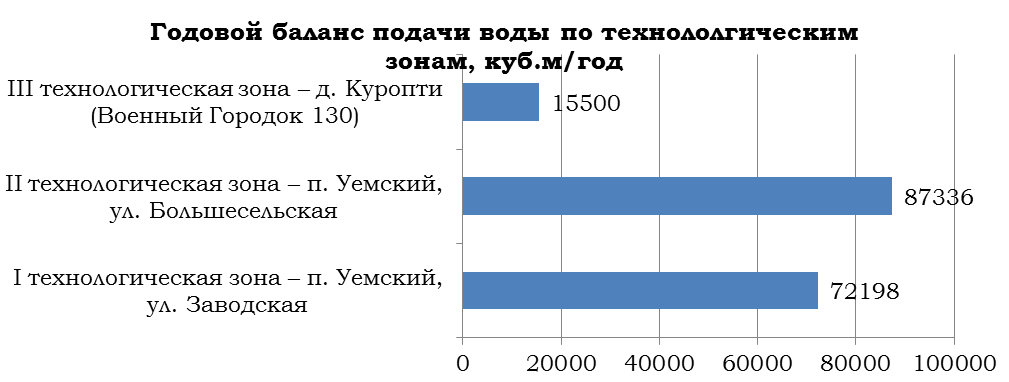 Структурный водный баланс реализации воды по группам потребителейСтруктура водопотребления муниципального образования «Уемское» по группам потребителей представлена в таблице 2.9 и на диаграмме 2.2.Таблица 2.9Диаграмма 2.2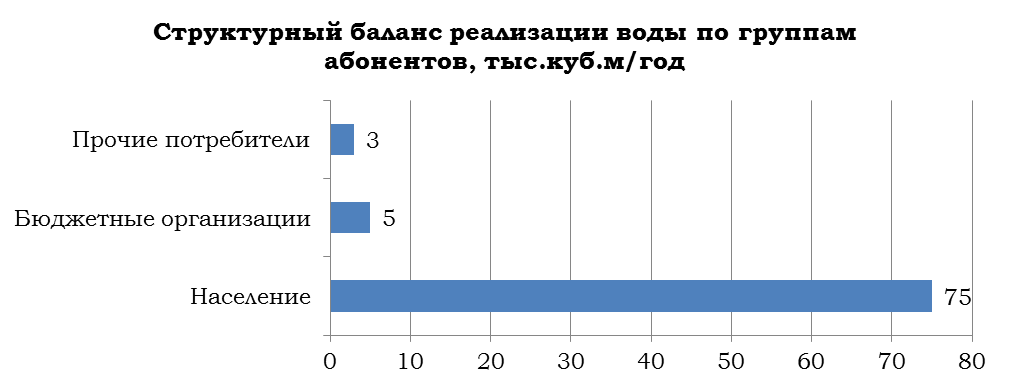 Сведения о фактическом потреблении населением воды исходя из статистических и расчетных данных и сведений о действующих нормативах потребления коммунальных услугВ настоящее время в муниципальном образовании «Уемское» действуют нормативы потребления коммунальных услуг по холодному водоснабжению, горячему водоснабжению и водоотведению в жилых помещениях, утвержденные Постановлением министерства энергетики и связи Архангельской области № 15-нп от 22.08.2012 (в ред. Постановления министерства ТЭК и ЖКХ Архангельской области от 08.07.2013 № 103-нп) (таблица 2.10).Таблица 2.10Исходя из общего количества реализованной воды населению удельное потребление воды представлено в таблице 2.14.Таблица 2.14Величины удельного водопотребления населением муниципального образования «Уемское» лежат в пределах существующих норм.Описание существующей системы коммерческого учета воды и планов по установке приборов учетаСведения по приборам учета на сооружениях водоснабжения представлены в таблице 2.11.Таблица 2.11Информация по ИПУ у населения отсутствует. В настоящее время план по установке приборов учета не разрабатывался.Анализ резервов и дефицитов производственных мощностей системы водоснабжения сельского поселенияЗапас производственной мощности водозаборных сооружений представлен в таблице 2.12 на 2014 год. Таблица 2.12Оценить резерв производственной мощности по п. Уемский ул. Заводская, ул.Большесельская и д. Куропти (Военный Городок 130) нет возможности, так как водозабор осуществляется из водопроводной сети г. Архангельск.Прогнозный баланс потребления воды на срок не менее 10 лет с учетом сценария развития муниципального образования «Уемское» на основании расхода воды в соответствии со СНиП 2.04.02-84 и СНиП 2.04.01-85, а также исходя из текущего объема потребления воды населением и его динамики с учетом перспективы развития и изменения состава и структуры застройкиПри прогнозировании расходов воды для различных потребителей расходование воды на хозяйственно-питьевые нужды населения является основной категорией водопотребления в сельском поселении.Нормы водопотребления приняты в соответствии с СП 30.1333.2010, СП 31.13330.2012 (актуализированные версии СНиП 2.04.02-84 и СНиП 2.04.01-85).На основании данных документов, а также общей сложившейся тенденции снижения потребления воды абонентами можно спрогнозировать уровень перспективного потребления воды сроком до 2024 года.Среднесуточный расход воды на хозяйственно-питьевые нужды определяется по формуле:Qср.сут.=q*N/1000 (м3/сут),где q – удельное водопотребление, л/сут. на 1 чел. (принимаем – 200);N – численность населения с централизованным водоснабжением, чел.Удельное среднесуточное потребление воды на поливку за поливочный сезон в расчете на одного жителя согласно СП 31.13330.2012 следует принимать 90 л/сут. Количество расчетных дней в году – 120 (частота полива 2 раза в сутки по 2 часа).На основе прогнозной оценки проектом Генерального плана планируется рост численности сельского постоянного населения к 2022 году – 4500 чел, к 2032 году – 4900 чел.В таблице 2.13 приведены прогнозируемые объемы воды, планируемые к потреблению по годам рассчитанные в соответствии с СП 31.1333.2010 и  СП 31.13330.2012, а также исходя из текущего объема потребления воды населением и его динамики с учетом перспективы развития.Таблица 2.13Описание централизованной системы горячего водоснабжения с использованием закрытых систем горячего водоснабжения, отражающее технологические особенности указанной системыНа территории муниципального образования централизованное горячее водоснабжение с использованием закрытых систем горячего водоснабжения не осуществляется.Сведения о фактическом и ожидаемом потреблении воды (годовое, среднесуточное, максимальное суточное)Фактическое потребление воды за 2014 год на территории муниципального образования «Уемское» составило 83,0 тыс. м3, следовательно, в средние сутки – 227,4 м3/сут, в сутки максимального водоразбора (К=1,2) – 272,9 м3/сут.Ожидаемое потребление воды в 2024 году составит 90,5 тыс. м3, следовательно, в средние сутки – 247,9 м3/сут, в сутки максимального водоразбора (К=1,2) – 297,5 м3/сут.Описание территориальной структуры потребления горячей, питьевой, технической водыНа территории муниципального образования «Уемское» 3 технологические зоны:Первая технологическая зона – п. Уемский, ул. Заводская.Вторая технологическая зона – п. Уемский, ул. Большесельская.Третья технологическая зона – д. Куропти (Военный Городок 130).Изменений  до 2024  года  не  ожидается,  поэтому  территориальная  структура потребления воды значительно не изменится.Структура территориального водного баланса за 2014 год представлена в диаграмме 2.3.Диаграмма 2.3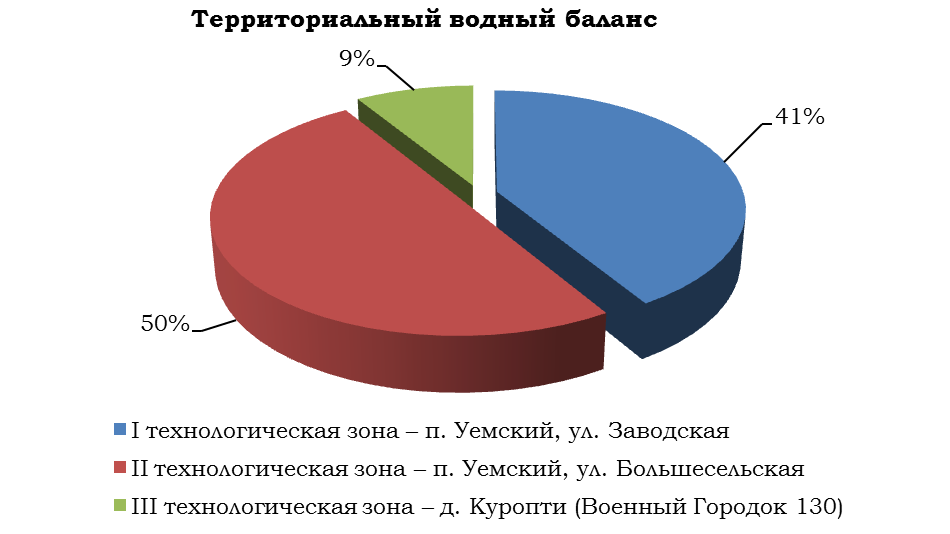 Прогноз распределения расходов воды на водоснабжение по типам абонентов исходя из фактических расходов воды с учетом данных о перспективном потреблении воды абонентамиПерспективное потребление воды по отдельным категориям потребителей сельского поселения приведено в таблице 2.14.Таблица 2.14Сведения о фактических и планируемых потерях воды при ее транспортировке (годовые, среднесуточные значения)Существующая система водоснабжения в силу объективных причин не стимулирует потребителей питьевой воды к более рациональному ее использованию. Достаточно большой объем воды теряется в результате утечек при транспортировке.В 2014 году потери воды при транспортировке в муниципальном образовании «Уемское» составили 92,0 тыс. м3 (52,6 %).Учитывая, что сети трубопровода имеют высокий износ, то необходимо заменить ветхие участки водопровода. Планируемые потери воды при ее транспортировке представлены в таблице 2.15.Таблица 2.15Перспективные балансы водоснабжения и водоотведения (общий – баланс подачи и реализации воды, территориальный – баланс подачи воды по технологическим зонам водоснабжения, структурный – баланс реализации воды по группам абонентов)Общий перспективный баланс подачи и реализации воды муниципального образования «Уемское» представлен в таблице 2.16.Таблица 2.16Расчет требуемой мощности водозаборных и очистных сооружений исходя из данных о перспективном потреблении воды и величины потерь воды при ее транспортировке с указанием требуемых объемов подачи и потребления воды, дефицита (резерва) мощностей по технологическим зонам с разбивкой по годамВ п. Уемский ул. Заводская, ул.Большесельская и д. Куропти (Военный Городок 130) водозабор осуществляется из водопроводной сети г. Архангельск.Наименование организации, наделенной статусом гарантирующей организацииВ соответствии со статьей 8 Федерального закона от 07.12.2011 № 416-ФЗ «О водоснабжении и водоотведении» Правительство Российской Федерации сформировало новые Правила организации водоснабжения, предписывающие организацию единой гарантирующей организации. Организация, осуществляющая водоснабжение и эксплуатирующая водопроводные сети, наделяется статусом гарантирующей организации, если к водопроводным сетям этой организации присоединено наибольшее количество абонентов из всех организаций, осуществляющих водоснабжение. Органы местного самоуправления поселений, городских округов для каждой централизованной системы водоснабжения определяют гарантирующую организацию и устанавливают зоны ее деятельности. В соответствии с п.3 ст.12 Федерального закона № 416-Ф3 органу местного самоуправления своим решением рекомендуется наделить подходящую ресурсоснабжающую компанию статусом гарантирующей организации с указанием зоны ее деятельности и в течение трех дней со дня принятия данного решения, направить его данной организации и разместить решение на официальном сайте в сети «Интернет».ПРЕДЛОЖЕНИЯ ПО СТРОИТЕЛЬСТВУ, РЕКОНСТРУКЦИИ И МОДЕРНИЗАЦИИ ОБЪЕКТОВ СИСТЕМ ВОДОСНАБЖЕНИЯРаздел формируется с учетом планов мероприятий по приведению качества питьевой воды в соответствие с установленными требованиями, решений органов местного самоуправления о прекращении горячего водоснабжения с использованием открытых систем теплоснабжения (горячего водоснабжения) и о переводе абонентов, объекты которых подключены (технологически присоединены) к таким системам, на иные системы горячего водоснабжения (при наличии такого решения) и содержит:Перечень основных мероприятий по реализации схем водоснабжения с разбивкой по годамНа основании анализа существующего состояния централизованной системы водоснабжения в целом по муниципальному образованию «Уемское» рекомендуется:Капитальный ремонт существующих сетей водоснабжения – 11,118 км. Сроки реализации проекта: 2015-2024 гг.В соответствии с утвержденным генеральным планом муниципального образования «Уемское» предусматриваются следующие мероприятия:п. УемскийСтроительство водопроводных сетей хозяйственно-питьевого водоснабжения общей протяженностью ;Строительство сетей технического водоснабжения для промышленных предприятий – 3,4 км;д. Куропти (Военный Городок 130)1. Строительство водопроводных сетей хозяйственно-питьевого водоснабжения общей протяженностью 0,5 км.Технические обоснования основных мероприятий по реализации схем водоснабженияОбоснование необходимости реконструкции и модернизации существующих водозаборовМероприятия по модернизации существующих водозаборов направлены на обеспечение бесперебойности подачи воды потребителям, повышение энергоэффективности подъема воды, обеспечение санитарных и экологических норм и правил.Меры по обеспечению бесперебойности работы существующих водозаборов и повышению энергоэффективности подъема воды включают следующие мероприятия:- установка современного энергосберегающего насосного оборудования;- установка уровнемеров и датчиков контроля напоров;- обеспечение противопожарного запаса воды с учетом требований СНИП 2.04.02-84*.- замена силового оборудования, обеспечение питания от двух независимых фидеров, замена насосов.Для предотвращения заражения воды, подаваемой потребителю на хозяйственно-питьевые нужды, необходимо предусмотреть меры для обеспечения ее консервации. Среди всех известных методов обеззараживания только хлорирование обеспечивает консервацию воды в дозах, регламентированных СанПиН 2.1.4.1074-01 0,3-0,5 мг/л, т.е. обладает необходимым длительным действием. Производительность средств хлорирования должна обеспечивать указанные дозы с учетом хлор-поглощения обрабатываемых объемов воды.Обоснование необходимости реконструкции существующих сетей водопроводаСлабым звеном водопроводной сети являются стальные, асбестоцементные и чугунные трубы, проложенные еще в прошлом веке. На сегодняшний день износ сетей превысил критический уровень. Согласно амортизационным нормам расчетный срок эксплуатации стальных и асбестоцементных трубопроводов в коммунальном хозяйстве не превышает 20-25 лет, чугунных – 50 лет, фактически срок службы трубопроводов еще меньше. Из этого следует, что нормативный, установленный срок службы исчерпали более половины трубопроводов и для поддержания безаварийной работы сетей водопровода необходимо ежегодно в плановом порядке перекладывать 4-5% от протяженности эксплуатируемых трубопроводов. В случае, если планомерная замена изношенных трубопроводов не будет осуществляться, замену сетей все равно придется выполнить, но в порядке аварийных ремонтов, с большими затратами и неудобствами для населения.Замена изношенных сетей и оборудования должна производиться с учётом использования современных технологических разработок с применением новых материалов и методов монтажа, что позволит, не изменяя потребительских свойств, сократить расходы на возобновление основных фондов.Цели: - повышение надежности подачи воды;- снижение неучтенных расходов за счет сокращения: потерь при авариях; скрытых утечек; полезных расходов на промывку сетей.Обоснование необходимости строительства сетей водопроводаЦель: обеспечение услугами бесперебойного централизованного водоснабжения  отдельных территорий муниципального образования, не имеющих централизованного водоснабжения. Задачи:- прокладка сетей для подключения новых абонентов;- закольцовка существующих сетей для выравнивания нагрузок основных продольных магистралей и обеспечения надежности работы системы.Сведения о вновь строящихся, реконструируемых и предлагаемых к выводу из эксплуатации объектах системы водоснабженияВ таблице 2.17 представлены основные характеристики строящихся и реконструируемых объектов централизованной системы водоснабжения.Таблица 2.17Сведения о развитии систем диспетчеризации, телемеханизации и систем управления режимами водоснабжения на объектах организаций осуществляющих водоснабжениеДля обеспечения надежности работы комплекса водопроводных сооружений рекомендуется выполнить следующие мероприятия:- при рабочем проектировании и строительстве необходимо предусмотреть прогрессивные технические решения, механизацию трудоемких работ, автоматизацию технологических процессов и максимальную индустриализацию строительно-монтажных работ за счет применения сборных конструкций, стандартных и типовых изделий и деталей, изготавливаемых на заводах и в заготовительных мастерских.Сведения об оснащенности зданий, строений, сооружений приборами учета воды и их применении при осуществлении расчетов за потребленную водуОснащенность зданий, строений, сооружений приборами учета воды реализуется на основании Федерального закона от 23.11.2009 № 261-ФЗ «Об энергосбережении и повышении энергетической эффективности и о внесении изменении в отдельные законодательные акты РФ».В таблице 2.18 представлены существующие приборы учета на сооружениях водоснабжения.Таблица 2.18Информация об оснащенности зданий, строений, сооружений приборами учета воды в процентном соотношении отсутствует. Описание вариантов маршрутов прохождения трубопроводов (трасс) по территории муниципального образования «Уемское»Схема сетей водоснабжения муниципального образования «Уемское» прилагается в электронном варианте. Месторасположение объектов систем водоснабжения на карте нанесены условно, при рабочем проектировании возможно изменение местоположения исходя из расположения проектируемых предприятий и местных условий. Сети водоснабжения для обеспечения водоснабжения на территориях, где оно отсутствует, будут прокладываться согласно согласованным проектам.Рекомендации о месте размещения насосных станций, резервуаров, водонапорных башенМеста размещений насосных станций, резервуаров, водонапорных башен остаются без изменений. Месторасположение объектов систем водоснабжения на карте нанесены условно, при рабочем проектировании возможно изменение местоположения исходя из расположения проектируемых предприятий и местных условий.Границы планируемых зон размещения объектов централизованных систем водоснабженияСхема водоснабжения муниципального образования «Уемское» в электронном варианте прилагается. Месторасположение объектов систем водоснабжения на карте нанесены условно, при рабочем проектировании возможно изменение местоположения исходя из расположения проектируемых предприятий и местных условий. Сети водоснабжения для обеспечения водоснабжения на территориях, где оно отсутствует, будут прокладываться согласно согласованным проектам.Карты (схемы) существующего и планируемого размещения объектов централизованных систем горячего, холодного водоснабженияСхема расположения объектов систем водоснабжения муниципального образования «Уемское» в электронном варианте прилагается. Месторасположение объектов систем водоснабжения на карте нанесены условно, при рабочем проектировании возможно изменение местоположения исходя из расположения проектируемых предприятий и местных условий.ЭКОЛОГИЧЕСКИЕ АСПЕКТЫ МЕРОПРИЯТИЙ ПО СТРОИТЕЛЬСТВУ, РЕКОНСТРУКЦИИ И МОДЕРНИЗАЦИИ ОБЪЕКТОВ ЦЕНТРАЛИЗОВАННЫХ СИСТЕМ ВОДОСНАБЖЕНИЯВыполняя требования санитарных правил и норм в части организации зон санитарной охраны, рекомендуется на последующих стадиях проектирования выполнить вертикальную планировку площадок водозаборных сооружений.Ограждение площадок необходимо выполнить в границах I пояса. Для защиты сооружений питьевой воды от посягательств по периметру ограждения предусматривается устройство комплексных систем безопасности (КСБ). Площадки подлежат благоустройству и озеленению.Вокруг зоны I пояса водопроводных сооружений устанавливается санитарно-защитная полоса шириной .На водный бассейн предлагаемых к строительству и реконструкции объектов централизованных систем водоснабжения при сбросе (утилизации) промывных водВсе мероприятия, направленные на улучшение качества питьевой воды, могут быть отнесены к мероприятиям по охране окружающей среды и здоровья населения. Эффект от внедрения данных мероприятий – улучшения здоровья и качества жизни граждан. Вывод: Мероприятия по реализации перспективных схем водоснабжения рассматриваемых населенных пунктов не окажут негативного воздействия на экологию сельского поселения.На окружающую среду при реализации мероприятий по снабжению и хранению химических реагентов, используемых в водоподготовке (хлор и др.)На территории муниципального образования «Уемское» имеются очистные сооружения водоснабжения в п. Уемский, ул. Большесельская (Фабрика), в качестве химического реагента в водоподготовке используется гипохлорид натрия.Технология применения гипохлорита натрия (NaClO) основана на его способности распадаться в воде с образованием диоксида хлора. Применение концентрированного гипохлорита натрия на треть снижает вторичное загрязнение, в сравнении с использованием газообразного хлора. Кроме того, транспортировка и хранение концентрированного раствора NaClO достаточно просты и не требуют повышенных мер безопасности. Также получение гипохлорита натрия возможно и непосредственно на месте, путем электролиза. Электролитический метод характеризуют малые затраты и безопасность; реагент легко дозируется, что позволяет автоматизировать процесс обеззараживания воды.ОЦЕНКА ОБЪЕМОВ КАПИТАЛЬНЫХ ВЛОЖЕНИЙ В СТРОИТЕЛЬСТВО, РЕКОНСТРУКЦИЮ И МОДЕРНИЗАЦИЮ ОБЪЕКТОВ ЦЕНТРАЛИЗОВАННЫХ СИСТЕМ ВОДОСНАБЖЕНИЯОценка потребности в капитальных вложениях в строительство, реконструкцию и модернизацию объектов систем централизованного водоснабжения представлена в таблице 2.19.Таблица 2.19Примечание: объем инвестиций необходимо уточнять по факту принятия решения о строительстве или реконструкции каждого объекта в индивидуальном порядке, кроме того объем средств будет уточняться после доведения лимитов бюджетных обязательств из бюджетов всех уровней на очередной финансовый год и плановый период.ЦЕЛЕВЫЕ ПОКАЗАТЕЛИ РАЗВИТИЯ ЦЕНТРАЛИЗОВАННЫХ СИСТЕМ ВОДОСНАБЖЕНИЯДинамика целевых показателей развития централизованной системы представлена в таблице 2.20.Таблица 2.20ПЕРЕЧЕНЬ ВЫЯВЛЕННЫХ БЕСХОЗНЫХ ОБЪЕКТОВ ЦЕНТРАЛИЗОВАННЫХ СИСТЕМ ВОДОСНАБЖЕНИЯБесхозяйных объектов централизованных систем водоснабжения на территории муниципального образования «Уемское» не выявлено.СХЕМА ВОДООТВЕДЕНИЯСУЩЕСТВУЮЩЕЕ ПОЛОЖЕНИЕ В СФЕРЕ ВОДООТВЕДЕНИЯ МУНИЦИПАЛЬНОГО ОБРАЗОВАНИЯ «УЕМСКОЕ»Описание структуры системы сбора, очистки и отведения сточных вод на территории муниципального образования «Уемское» и деление территории сельского поселения на эксплуатационные зоныВ муниципальном образовании «Уемское» действуют три централизованные системы бытовой канализации в п. Уемский ул. Заводская, ул. Большесельская, и д. Куропти (Военный Городок 130).В п. Уемский по ул. Заводской и д. Куропти (Военный Городок 130) хозяйственно-бытовые сточные воды собираются самотечной канализационной коллекторной сетью и самотеком попадают на канализационные очистные сооружения (КОС)В п. Уемский по ул. Большесельской хозяйственно-бытовые сточные воды собираются самотечной канализационной коллекторной сетью и самотеком попадают в канализационные насосные станции (КНС), откуда по напорным трубопроводам сбрасываются на канализационные очистные сооружения (КОС).На территории муниципального образования «Уемское» расположены следующие объекты системы водоотведения:- КОС, п. Уемский, ул. Заводская;- КОС, п. Уемский, ул. Большесельская;- КНС, п. Уемский, ул. Большесельская (у больницы);- КНС, п. Уемский, ул. Большесельская (у ж/д 85);- КОС, д. Куропти (Военный Городок 130);- самотечные и напорные сети канализации.Муниципальное образование «Уемское» обеспечено централизованной системой канализации не полностью. Обеспечена только административная застройка и жилые дома среднеэтажной застройки п. Уемский и д. Куропти (Военный Городок 130). Прием стоков в не канализованных районах муниципального образования осуществляется в выгребные ямы.Система водоотведения муниципального образования «Уемское» имеет одну эксплуатационную зону, так как эксплуатацию объектов централизованной системы водоотведения осуществляет одна организация, определенная по признаку обязанностей (ответственности) по эксплуатации централизованных систем водоотведения, а именно ООО «УЖК».Описание результатов технического обследования централизованной системы водоотведения, включая описание существующих канализационных очистных сооружений, в том числе оценку соответствия применяемой технологической схемы очистки сточных вод требованиям обеспечения нормативов качества очистки сточных вод, определение существующего дефицита (резерва) мощностей сооружений и описание локальных очистных сооружений, создаваемых абонентамиВ муниципальном образовании функционируют три централизованные системы бытовой канализации: 2 системы в п. Уемский и 1 системы в д. Куропти (Военный Городок 130).В таблице 3.1 представлены основные характеристики КОС.Таблица 3.1Состав очистных сооружений механической, биологической очистки для осуществления основной схемы очистки представлен в таблице 3.2.Таблица 3.2Анализ степени соответствия применяемой на очистных сооружениях технологии  представлены в таблице 3.3.Таблица 3.3Производительность КОС п. Уемский, ул. Заводская составляет 0,3 тыс. м3/сут. В 2014 году фактическое поступление стоков составило 72 тыс. м3 (197,3 м3/сут).Запас производительности оборудования КОС п. Уемский, ул. Заводская составляет:((300 – 197,3)/300) * 100 % = 34,2 %.Производительность КОС п. Уемский, ул. Большесельская составляет 0,25 тыс. м3/сут. В 2014 году фактическое поступление стоков составило 87 тыс. м3 (238,4 м3/сут).Запас производительности оборудования КОС п. Уемский, ул. Большесельская составляет:((250 – 238,4)/250) * 100 % = 4,6 %.Производительность КОС д. Куропти (Военный Городок 130) составляет 0,04 тыс. м3/сут. В 2014 году фактическое поступление стоков составило 15 тыс. м3 (41,1 м3/сут).Запас производительности оборудования КОС д. Куропти (Военный Городок 130) составляет:((40 – 41,1)/40) * 100 % = -2,75 %.Описание технологических зон водоотведения, зон централизованного и нецентрализованного водоотведения (территорий, на которых водоотведение осуществляется с использованием централизованных и нецентрализованных систем водоотведения) и перечень централизованных систем водоотведенияТехнологической зоной водоотведения очистных сооружений канализации муниципального образования «Уемское» являются централизованные системы водоотведения, принимающие сточные воды (хозяйственно-бытовые) от административной застройки и жилых домов среднеэтажной застройки п. Уемский и д. Куропти (Военный Городок 130). К нецентрализованной системе водоотведения относятся зоны, где устроены выгребные ямы и вывоз сточных вод из них производится специализированным автотранспортом по заявкам жителей на ближайшие очистные сооружения.На данный момент в муниципальном образовании «Уемское» имеется ряд территорий, не имеющих централизованной системы водоотведения: д. Малые Карелы, д. Дряхлицыно.Перечень систем централизованного водоотведения муниципального образования «Уемское»:- Отвод и транспортировка хозяйственно-бытовых стоков п. Уемский ул. Заводская осуществляется через систему самотечных трубопроводов, направляющихся на очистные сооружения канализации.- Отвод и транспортировка хозяйственно-бытовых стоков п. Уемский ул. Большесельская осуществляется через систему самотечных и напорных трубопроводов, направляющихся на очистные сооружения канализации биологической очистки.- Отвод и транспортировка хозяйственно-бытовых стоков д. Куропти (Военный Городок 130) осуществляется через систему самотечных трубопроводов, направляющихся на очистные сооружения канализации.Описание технической возможности утилизации осадков сточных вод на очистных сооружениях существующей централизованной системы водоотведенияВ качестве сооружений обработки осадка на существующих очистных сооружениях муниципального образования «Уемское» предусмотрены иловые площадки, где происходит обезвоживание осадка. Высушенный осадок в дальнейшем вывозится на свалку.Описание состояния и функционирования канализационных коллекторов и сетей, сооружений на них, включая оценку их износа и определение возможности обеспечения отвода и очистки сточных вод на существующих объектах централизованной системы водоотведенияОтвод и транспортировку хозяйственно-бытовых и производственных стоков муниципального образования «Уемское» осуществляется через систему самотечных и напорных трубопроводов с установленными на них канализационными насосными станциями. Суммарная протяженность канализационных сетей муниципального образования «Уемское» составляет 6,1237 км. Процент износа труб превышает 90%.Характеристика сетей водоотведения муниципального образования представлена в таблице 3.4.Таблица 3.4В системе канализования п. Уемский ул. Большесельская сети канализации предусмотрены насосные станции. Основная характеристика КНС представлена в таблице 3.5.Таблица 3.5Характеристика насосного оборудования КНС представлена ниже.Таблица 3.6Оценка безопасности и надежности объектов централизованной системы водоотведения и их управляемостиНа состояние 2014 года большая часть сетей водоотведения муниципального образования «Уемское» находится в крайне критическом состоянии. Насосное оборудование насосных станции и очистных сооружений имеет физический и моральный износ более 90 %. В связи с этим можно дать низкую оценку безопасности системы водоотведения в целом. Поскольку такой износ оборудования во время повышенных нагрузок на систему водоотведения и очистки стоков может привести к выводу оборудования из строя.Оценка воздействия сбросов сточных вод через централизованную систему водоотведения на окружающую средуНа момент разработки настоящей схемы централизованная система бытовой канализации организована только в п. Уемский и д. Куропти (Военный Городок 130). В остальных населенных пунктах в муниципальном образовании существующий жилой фонд не обеспечен внутренними системами канализации.Основные источники загрязнения поверхностных и подземных вод, почв:* выгребные ямы на территориях муниципального образования, не охваченных системами централизованного водоотведения.Сброс неочищенных сточных вод на рельеф и в водные объекты оказывает негативное воздействие на окружающую среду, на физические и химические свойства воды на водосборных площадях, увеличивается содержание вредных веществ органического и неорганического происхождения, токсичных веществ, болезнетворных бактерий и тяжелых металлов, а также является фактором возникновения риска заболеваемости населения. Сброс неочищенных стоков наносит вред животному и растительному миру и приводит к одному из наиболее опасных видов деградации водосборных площадей. Описание территорий сельского поселения, не охваченных централизованной системой водоотведенияНа момент разработки настоящей схемы централизованная система бытовой канализации организована только в п. Уемский и д. Куропти (Военный Городок 130). Население остальных населенных пунктов (д. Малые Карелы, д. Дряхлицыно) в основном пользуется выгребными ямами и септиками. Описание существующих технических и технологических проблем системы водоотведения муниципального образования «Уемское»В связи с большим износом сетей и оборудования объектов водоотведения необходима их реконструкция и модернизация.К существующим техническим и технологическим проблемам в системах водоотведения и очистки сточных вод относятся:- проблема организации водоотведения и очистки сточных вод в связи с исчерпанием эксплуатационного ресурса;- проблемы с реконструкцией очистных сооружений, систем водоотведения и сооружений на них;- существующие проблемы воздействия на окружающую среду.Предписания органов, осуществляющих государственный надзор, муниципальный контроль, об устранении нарушений, влияющих на качество и безопасность воды, в настоящее время отсутствуют.БАЛАНСЫ СТОЧНЫХ ВОД В СИСТЕМЕ ВОДООТВЕДЕНИЯБаланс поступления сточных вод в централизованную систему водоотведения и отведения стоков по технологическим зонам водоотведенияБаланс поступления сточных вод в централизованную систему водоотведения и отведения стоков по технологическим зонам водоотведения за 2014 год представлен в таблице 3.7.Таблица 3.7Оценка фактического притока неорганизованного стока (сточных вод, поступающих по поверхности рельефа местности) по технологическим зонам водоотведенияУчет объемов фактического притока неорганизованных стоков по технологическим зонам не ведется, в связи с этим, отсутствует возможность оценки и анализа объемов неорганизованных стоков.Сведения об оснащенности зданий, строений, сооружений приборами учета принимаемых сточных вод и их применении при осуществлении коммерческих расчетовВ муниципальном образовании «Уемское» отсутствуют коммерческие приборы учета сточных вод. В настоящее время коммерческий учет принимаемых сточных вод от потребителей осуществляется в соответствии с действующим законодательством, и количество принятых сточных вод принимается равным количеству потребленной воды. Доля объемов, рассчитанная данным способом, составляет 100%.Результаты ретроспективного анализа за последние 10 лет балансов поступления сточных вод в централизованную систему водоотведения по технологическим зонам водоотведения и по поселениям, городским округам с выделением зон дефицитов и резервов производственных мощностейРетроспективный анализ баланса сточных вод централизованной системы водоотведения муниципального образования «Уемское» представлен в таблице 3.8.Таблица 3.8Прогнозные балансы поступления сточных вод в централизованную систему водоотведения и отведения стоков по технологическим зонам водоотведения на срок не менее 10 лет с учетом различных сценариев развития сельского поселенияРасчетные расходы сточных вод, как и расходы питьевой воды, определены исходя из степени благоустройства жилой застройки и сохраняемого жилого фонда.На основе прогнозной оценки проектом Генерального плана планируется рост численности сельского постоянного населения к 2022 году – 4500 чел, к 2032 году – 4900 чел.Перспективный баланс водоотведения по муниципальному образованию «Уемское» отражен в таблице 3.9.Таблица 3.9ПРОГНОЗ ОБЪЕМА СТОЧНЫХ ВОДСведения о фактическом и ожидаемом поступлении сточных вод в централизованную систему водоотведенияФактическое поступление сточных вод в 2014 году составило 174 тыс. м3, среднее поступление в сутки около 0,477 тыс. м3.Ожидаемое поступление сточных вод в централизованные системы муниципального образования «Уемское» на 2024 год составит 144,6 тыс. м3, среднее поступление в сутки – 0,396 тыс. м3.Описание структуры централизованной системы водоотведения (эксплуатационные и технологические зоны)Система водоотведения муниципального образования «Уемское» имеет одну эксплуатационную зону, так как эксплуатацию объектов централизованной системы водоотведения осуществляет одна организация, определенная по признаку обязанностей (ответственности) по эксплуатации централизованных систем водоотведения, а именно ООО «УЖК».Структура централизованной системы водоотведения муниципального образования «Уемское» состоит из трех технологических зон водоотведения:- зона очистных сооружений канализации п. Уемский, ул. Заводская;- зона очистных сооружений канализации п. Уемский, ул. Большесельская;- зона очистных сооружений канализации д. Куропти (Военный Городок 130).Расчет требуемой мощности очистных сооружений исходя из данных о расчетном расходе сточных вод, дефицита (резерва) мощностей по технологическим зонам сооружений водоотведения с разбивкой по годамРезультаты расчета требуемой мощности очистных сооружений с указанием резерва/дефицита мощностей по технологическим зонам сооружений водоотведения представлены в таблице 3.10.Таблица 3.10Результаты анализа гидравлических режимов и режимов работы элементов централизованной системы водоотведенияКанализационные насосные станции (КНС) предназначены для обеспечения подачи сточных вод (т.е. перекачки и подъема) в систему канализации. КНС откачивают хозяйственно-бытовые и производственные сточные воды. Канализационную станцию размещают в конце главного самотечного коллектора, т.е. в наиболее пониженной зоне канализируемой территории, куда целесообразно отдавать сточную воду самотеком. Место расположения насосной станции выбрано с учетом возможности устройства аварийного выпуска.В настоящее время на территории муниципального образования «Уемское» действуют 2 канализационно-насосных станций, которые перекачивает стоки от потребителей п. Уемский ул. Большесельская. В таблице 3.5 представлены характеристики насосных станций. Технические характеристики насосного оборудования насосных станций канализации представлены в таблице 3.6.Анализ резервов производственных мощностей очистных сооружений системы водоотведения и возможности расширения зоны их действияОчистные сооружения системы водоотведения п. Уемский, ул. Заводская на 2014 год имеют в резерве 34,2% мощностей, очистные п. Уемский, ул. Большесельская имеют резерв – 4,7 %, очистные д. Куропти (Военныйй Городок 130) имеют дефицит – 2,7 %.Анализ производственных мощностей очистных сооружений системы водоотведения на 2024 год представлен в таблице 3.10.ПРЕДЛОЖЕНИЯ ПО СТРОИТЕЛЬСТВУ, РЕКОНСТРУКЦИИ И МОДЕРНИЗАЦИИ (ТЕХНИЧЕСКОМУ ПЕРЕВООРУЖЕНИЮ) ОБЪЕКТОВ ЦЕНТРАЛИЗОВАННОЙ СИСТЕМЫ ВОДООТВЕДЕНИЯОсновные направления, принципы, задачи и целевые показатели развития централизованной системы водоотведенияОсновные направления развития централизованной системы водоотведения связаны с реализацией государственной политики в сфере водоотведения, направленной на обеспечение охраны здоровья населения и улучшения качества жизни населения путем обеспечения бесперебойного и качественного водоотведения, снижение негативного воздействия на водные объекты путем повышения качества очистки сточных вод, обеспечение доступности услуг водоотведения для абонентов за счет развития централизованной системы водоотведения.Принципами развития централизованной системы водоотведения являются:  - постоянное улучшение качества предоставления услуг водоотведения потребителям (абонентам);  - удовлетворение потребности в обеспечении услугой водоотведения новых объектов капитального строительства;  - постоянное совершенствование системы водоотведения путем планирования, реализации, проверки и корректировки технических решений и мероприятий. Основными задачами развития централизованной системы водоотведения являются:- строительство сетей и сооружений для отведения сточных вод с населенных пунктов территорий муниципального образования, не имеющих централизованного водоотведения, с целью обеспечения доступности услуг водоотведения для всех жителей; - обеспечение доступа к услугам водоотведения новых потребителей; - повышение энергетической эффективности системы водоотведения.В соответствии с постановлением Правительства РФ от 05.09.2013 №782 «О схемах водоснабжения и водоотведения» (вместе с «Правилами разработки и утверждения схем водоснабжения и водоотведения», «Требованиями к содержанию схем водоснабжения и водоотведения») к целевым показателям развития централизованных систем водоотведения относятся:  - показатели надежности и бесперебойности водоотведения; - показатели качества обслуживания абонентов; - показатели качества очистки сточных вод; - показатели эффективности использования ресурсов при транспортировке сточных вод; - соотношение цены реализации мероприятий инвестиционной программы и их эффективности - улучшение качества очистки сточных вод;- иные показатели, установленные федеральным органом исполнительной власти, осуществляющим функции по выработке государственной политики и нормативно-правовому регулированию в сфере жилищно-коммунального хозяйства.Целевые показатели системы водоотведения муниципального образования «Уемское» представлены в таблице 3.11.Таблица 3.11Перечень основных мероприятий по реализации схем водоотведения с разбивкой по годам, включая технические обоснования этих мероприятийНа основании анализа существующего состояния централизованной системы водоотведения в целом по муниципальному образованию «Уемское» рекомендуется:- капитальный ремонт очистных сооружений канализации. Сроки реализации проекта: до 2020г.;- капитальный ремонт сетей канализации. Сроки реализации проекта: до 2024г.п. Уемский- реконструкция существующих очистных сооружений канализации ул. Заводская с увеличением производительности до 600 м3/сут;- проектирование и строительство напорной канализации от КНС у ж/д 85, п. Уемский, ул. Большесельская до центрального коллектора ул.Заводская.  - реконструкция ветхих трубопроводов;-  Канализационные сети западной части поселка планируется подключить к системе канализации г. Архангельск – строительство КНС с прокладкой магистрального напорного коллектора канализации по Устьянской улице от Заводской до границы с г. Архангельск с присоединением к канализационной сети г. Архангельск;- строительство самотечных и напорных трубопроводов протяженностью 23,8 км.д. Куропти (Военный городок 130)- реконструкция и строительство централизованной сети водоотведения;- Планируется подключить к системе канализации г. Архангельск – строительство КНС с прокладкой магистрального напорного коллектора канализации от д.Куропти (Военный городок 130) до границы с г. Архангельск с присоединением к канализационной сети г. Архангельск;Технические обоснования основных мероприятий по реализации схем водоотведенияОсновные мероприятия по реализации схем водоотведения направлены на улучшение качества услуг по водоотведению сточных вод и могут быть отнесены к мероприятиям по охране окружающей среды и здоровья населения сельского поселения.Износ сетей системы водоотведения негативно сказывается на качестве предоставляемых услуг по отведению сточных вод от потребителей.Реализация мероприятий по реконструкции системы водоотведения позволит: ‒ повысить надежность системы водоотведения;‒ повысить качество сбрасываемых стоков;‒ обеспечить доступность подключения к системе централизованного водоотведения новых потребителей (абонентов).Сведения о вновь строящихся, реконструируемых и предлагаемых к выводу из эксплуатации объектах централизованной системы водоотведенияВ таблице 3.12 представлены основные характеристики строящихся и реконструируемых объектов централизованной системы водоотведения.Таблица 3.12Сведения о развитии систем диспетчеризации, телемеханизации и об автоматизированных системах управления режимами водоотведения на объектах организаций, осуществляющих водоотведениеМероприятия не предусматриваются.Описание вариантов маршрутов прохождения трубопроводов (трасс) по территории муниципального образования «Уемское», расположения намечаемых площадок под строительство сооружений водоотведения и их обоснованиеСхема водоотведения в электронном виде прилагается. Месторасположение объектов систем водоотведения на карте нанесены условно, при рабочем проектировании возможно изменение местоположения исходя из расположения проектируемых предприятий и местных условий.Границы и характеристики охранных зон сетей и сооружений централизованной системы водоотведенияСогласно СанПиН 2.2.1/2.1.1.1200-03 санитарно-защитные зоны для канализационных очистных сооружении следует принимать по таблице 3.13.Таблица 3.13СЗЗ для канализационных очистных сооружений производительностью более 280 тыс.м3/сутки, а также при отступлении от принятых технологий очистки сточных вод и обработки осадка, следует устанавливать по решению Главного государственного санитарного врача субъекта Российской Федерации или его заместителя.Для полей фильтрации площадью до 0,5 га для полей орошения коммунального типа площадью до 1,0 га для сооружений механической и биологической очистки сточных вод производительностью до 50 м /сутки, СЗЗ следует принимать размером 100 м.Для полей подземной фильтрации пропускной способностью до 15 м3/сутки СЗЗ следует принимать размером 50 м.СЗЗ от сливных станций следует принимать 300м.СЗЗ от очистных сооружений поверхностного стока открытого типа до жилой территории следует принимать 100 м, закрытого типа - 50м.От очистных сооружений и насосных станций производственной канализации, не расположенных на территории промышленных предприятий, как при самостоятельной очистке и перекачке производственных сточных вод, так и при совместной их очистке с бытовыми, СЗЗ следует принимать такими же, как для производств, от которых поступают сточные воды, но не менее указанных в таблице 3.4.СЗЗ от снеготаялок и снегосплавных пунктов до жилой территории следует принимать размером не 100 м.Границы планируемых зон размещения объектов централизованной системы водоотведенияМестоположение проектируемых объектов систем водоотведения указано ориентировочно, размещение планируемых объектов будет уточняться и детально прорабатываться на следующих стадиях проектирования.ЭКОЛОГИЧЕСКИЕ АСПЕКТЫ МЕРОПРИЯТИЙ ПО СТРОИТЕЛЬСТВУ, РЕКОНСТРУКЦИИ И МОДЕРНИЗАЦИИ ОБЪЕКТОВ ЦЕНТРАЛИЗОВАННЫХ СИСТЕМ ВОДООТВЕДЕНИЯСведения о мероприятиях, содержащихся в планах по снижению сбросов загрязняющих веществ, иных веществ и микроорганизмов в поверхностные водные объекты, подземные водные объекты и на водозаборные площадиВ числе основных мероприятий в совершенствовании системы канализования территории муниципального образования необходимо отметить: реконструкция (капитальный ремонт) очистных сооружений и сетей канализации. Целью мероприятий по использованию централизованной системы канализации является предотвращение попадания неочищенных канализационных стоков в природную среду, охрана окружающей среды и улучшение качества жизни населения.С целью снижения сбросов загрязняющих веществ, иных веществ и микроорганизмов в поверхностные водные объекты, подземные водные объекты и на водозаборные площади предусматривается повсеместная замена выгребных ям на септики.  Сведения о применении методов, безопасных для окружающей среды, при утилизации осадков сточных водТрадиционные физико-химические методы переработки сточных вод приводят к образованию значительного количества твердых отходов. Некоторая их часть накапливается уже на первичной стадии осаждения, а остальные обусловлены приростом биомассы за счет биологического окисления углеродсодержащих компонентов в сточных водах. Твердые отходы изначально существуют в виде различных суспензий с содержанием твердых компонентов от 1 до 10%. По этой причине процессам выделения, переработки и ликвидации ила стоков следует уделять особое внимание при проектировании и эксплуатации любого предприятия по переработке сточных вод.В случае, если стоки после полной биологической очистки не соответствуют нормам СанПиН по показателям сброса, необходимо предусматривать доочистку сточных вод: коагуляция, отстаивание, фильтрование на кварцевых фильтрах, хлорирование или обработка очищенных стоков УФ.ОЦЕНКА ПОТРЕБНОСТИ В КАПИТАЛЬНЫХ ВЛОЖЕНИЯХ В СТРОИТЕЛЬСТВО, РЕКОНСТРУКЦИЮ И МОДЕРНИЗАЦИЮ ОБЪЕКТОВ ЦЕНТРАЛИЗОВАННОЙ СИСТЕМЫ ВОДООТВЕДЕНИЯОценка потребности в капитальных вложениях в строительство, реконструкцию и модернизацию объектов систем централизованного водоотведения представлена в таблице 3.14.Таблица 3.14Примечание: объем инвестиций необходимо уточнять по факту принятия решения о строительстве или реконструкции каждого объекта в индивидуальном порядке, кроме того объем средств будет уточняться после доведения лимитов бюджетных обязательств из бюджетов всех уровней на очередной финансовый год и плановый период.ЦЕЛЕВЫЕ ПОКАЗАТЕЛИ РАЗВИТИЯ ЦЕНТРАЛИЗОВАННЫХ СИСТЕМ ВОДООТВЕДЕНИЯЦеленные показатели развития централизованной системы водоотведения представлены в таблице 3.15.Таблица 3.15ПЕРЕЧЕНЬ ВЫЯВЛЕННЫХ БЕСХОЗЯЙНЫХ ОБЪЕКТОВ ЦЕНТРАЛИЗОВАННОЙ СИСТЕМЫ ВОДООТВЕДЕНИЯ (В СЛУЧАЕ ИХ ВЫЯВЛЕНИЯ) И ПЕРЕЧЕНЬ ОРГАНИЗАЦИЙ, УПОЛНОМОЧЕННЫХ НА ИХ ЭКСПЛУАТАЦИЮБесхозяйных канализационных сетей на территории муниципального образования «Уемское» не выявлено.Издатель: Администрация муниципального образования «Уемское»Адрес издателя: 163502, Архангельская область, Приморский район,                     п. Уемский, ул.Заводская, д.7Телефон: 8(8182) 60-21-51рryima29@yandex.ruТираж 3 экземпляраБЕСПЛАТНОВсе номера вестников можно найти на официальном информационном сайтеАдминистрации муниципального образования «Уемское»www.pryima.ru в разделе «Документы», «Вестник МО «Уемское»ВЕСТНИКМУНИЦИПАЛЬНОГО ОБРАЗОВАНИЯ «УЕМСКОЕ»№ 14от  29 октября 2019 годап. УемскийСОДЕРЖАНИЕВЕСТНИКМУНИЦИПАЛЬНОГО ОБРАЗОВАНИЯ «УЕМСКОЕ»№ 14от  29 октября 2019 годап. УемскийСОДЕРЖАНИЕПОСТАНОВЛЕНИЕ № 6 от 23 января 2018 года «Об определении гарантирующей организации в сфере теплоснабжения и установлении зон её деятельности на территории МО «Уемское»4ПОСТАНОВЛЕНИЕ № 15 от 02 февраля 2018 года «Об утверждении Порядка разработки, обсуждения с заинтересованными лицами и утверждения дизайн-проектов благоустройства общественных территорий, расположенных на территории муниципального образования «Уемское»5ПОСТАНОВЛЕНИЕ № 30 от 23 марта 2018 года  «Об утверждении Порядка использования безнадзорных животных, принятых в муниципальную собственность муниципального образования «Уемское»9ПОСТАНОВЛЕНИЕ № 36 от 28 марта 2018 года «Об утверждении Порядка организации сбора отработанных ртутьсодержащих (люминесцентных) ламп на территории муниципального образования «Уемское»13ПОСТАНОВЛЕНИЕ № 39 от 09 апреля 2018 года «О внесении изменений в постановление от 7 ноября 2017 года № 128 «Об утверждении перечня видов муниципального контроля, осуществляемого на территории МО "Уемское"19ПОСТАНОВЛЕНИЕ № 42 от 12 апреля 2018 года «О внесении изменений в схему водоснабжения и водоотведения муниципального образования «Уемское» 20Эксплуатирующая организацияЗоны эксплуатационной ответственности (населенные пункты)Количество потребителей, челООО «УЖК»п. Уемский, ул.  Заводская1981ООО «УЖК»д. Куропти (Военный Городок 130)245ООО «УЖК»п. Уемский, ул.  Большесельская1938Наименование узла и его местоположениеОборудованиеОборудованиеОборудованиеОборудованиеОборудованиеОборудованиеНаименование узла и его местоположениемарка насосапроизводительность, м3/чнапор, ммощность эл. дв-ля, кВтвремя работы, ч/годизнос, %ВНС 2-го подъема п. Уемский, ул. Заводская, ул.БольшесельскаяКМ-50-20050501518255ВНС 2-го подъема, д. Куропти (Военный Городок 130)Pedrollo F 32/160А2137387605ВодозаборРасход эл. энергии, кВтПередано воды, м3Удельный расход эл. энергии, кВт/ м3Поверхностный водозабор на р. Северная Двина, п. Уемский, ул. Большесельская (ВНС 1-го подъема)13439720000,19ВНС 2-го подъема, п. Уемский, ул. Большесельская66265870000,76ВНС 2-го подъема, п. Уемский, ул. Заводская66265720000,92ВНС 2-го подъема, д. Куропти (Военный Городок 130)7053150000,47Наименова-ниеПротяжен-ность, кмДиа-метр, ммМате-риал Тип проклад-киСред-няя глуби-на зало-жения, мГод ввода в эксплуа-тациюИзнос, %Водопровод-ные сети п. Уемский, ул. Завод-ская1,232150плас-тик, стальподземная2,5196280Центральный водопровод п. Уемский, ул. Устьян-ская3,624250стальподземная2,5197090Водопровод-ные сети п. Уемский, ул. Больше-сельская3,745150стальподземная2,5197090Центральный водопровод п. Уемский, ул. Больше-сельская (Фабрика)2,167250плас-тикподземная2,5200320д. Куропти (Военный Городок 130)0,964150стальподземная2,5197090Итого11,732Населенный пунктПеречень объектовСобственникп. Уемский, ул. Заводская, ул.БольшесельскаяВНС 2-го подъемаАдминистрация МО «Уемское»п. УемскийСети водоснабженияАдминистрация МО «Уемское»д. Куропти (Военный Городок 130)ВНС 2-го подъемаАдминистрация МО «Уемское»д. Куропти (Военный Городок 130)Сети водоснабженияАдминистрация МО «Уемское»ГруппаЦелевые индикаторыБазовый показатель на 2014 год1. Показатели качества воды1. Удельный вес проб воды у потребителя, которые не отвечают гигиеническим нормативам по санитарно-химическим показателям, %701. Показатели качества воды2. Удельный вес проб воды у потребителя, которые не отвечают гигиеническим нормативам по микробиологическим показателям, %702. Показатели надежности и бесперебойности водоснабжения1. Водопроводные сети, нуждающиеся в замене, км102. Показатели надежности и бесперебойности водоснабжения2. Аварийность на сетях водопровода, ед/год102. Показатели надежности и бесперебойности водоснабжения3. Износ водопроводных сетей, %853. Показатели качества обслуживания абонентов1. Количество жалоб абонентов на качество питьевой воды, ед.-3. Показатели качества обслуживания абонентов2. Обеспеченность населения централизованным водоснабжением (в процентах от численности населения), %803. Показатели качества обслуживания абонентов3. Охват абонентов приборами учета (доля абонентов с приборами учета по отношению к общему числу абонентов, в процентах):3. Охват абонентов приборами учета (доля абонентов с приборами учета по отношению к общему числу абонентов, в процентах):3. Показатели качества обслуживания абонентовнаселениен/св.3. Показатели качества обслуживания абонентовпромышленные объектын/св.3. Показатели качества обслуживания абонентовобъекты социально-культурного и бытового назначениян/св.4. Показатели эффективности использования ресурсов, в том числе сокращения потерь воды при транспортировке1. Объем неоплаченной воды от общего объема подачи, %н/св.4. Показатели эффективности использования ресурсов, в том числе сокращения потерь воды при транспортировке2. Потери воды, м3/сут3004. Показатели эффективности использования ресурсов, в том числе сокращения потерь воды при транспортировке3. Объем снижения потребления электроэнергии за период реализации Инвестиционной программы, тыс. кВтч/год-5. Соотношение цены реализации мероприятий инвестиционной программы и эффективности (улучшения качества воды)1. Доля расходов на оплату услуг в совокупном доходе населения (в процентах)-6. Иные показатели1. Удельное энергопотребление на водоподготовку и подачу 1 м3 питьевой водын/св.н/св. – нет сведенийн/св. – нет сведенийн/св. – нет сведений№ п/пНаименование показателяЕд. изм.2014г1Поднято воды, всеготыс. м31752Пропущено воды через очистные сооружения водозаборатыс. м31753Расходы на технологические нужды водоснабжениятыс. м304Получено воды со сторонытыс. м31755Потери воды в сетяхтыс. м3926Потери воды в сетях%52,67Полезный отпуск водытыс. м3837.1  -населениютыс. м3757.2  -бюджетные организациитыс. м357.3  -прочие потребителитыс. м338Отпуск воды потребителям технического качестватыс. м30Технологическая зонаГодовой, м3/годВ сутки максимального водопотребления, м3/сутI технологическая зона – п. Уемский, ул. Заводская72198237,4II технологическая зона – п. Уемский, ул. Большесельская87336287,1III технологическая зона – д. Куропти (Военный Городок 130)1550051,0Итого175034575,5ПоказателиЕд.изм.2014 годРеализовано питьевой воды, в том числетыс. м383,0- населениетыс. м375,0- бюджетные организациитыс. м35,0- прочие потребителитыс. м33,0Реализовано горячей водытыс. м30Реализовано технической водытыс. м30Степень благоустройства многоквартирного дома или жилого домаЭтажность домаНормативНормативСтепень благоустройства многоквартирного дома или жилого домаЭтажность домаХВС, значение, м³/чел/месХВС, ОДН, м³/м²/месВ многоквартирных и жилых домах с холодным водоснабжением 11,816-В многоквартирных и жилых домах с холодным водоснабжением 21,816-В многоквартирных и жилых домах с холодным водоснабжением, водоотведением, без ванн13,662-В многоквартирных и жилых домах с холодным водоснабжением, водоотведением, без ванн23,662-В многоквартирных и жилых домах с холодным водоснабжением, водоотведением, с газоснабжением14,506-В многоквартирных и жилых домах с холодным водоснабжением, водоотведением, с газоснабжением24,506-В многоквартирных и жилых домах с холодным водоснабжением, водоотведением, с ваннами и/или душем и нагревателями на твердом топливе и/или электрическими нагревателями по ул. Большесельской, ул. Заводской, д. 2 (п. Уемский)13,991-В многоквартирных и жилых домах с холодным водоснабжением, водоотведением, с ваннами и/или душем и нагревателями на твердом топливе и/или электрическими нагревателями по ул. Большесельской, ул. Заводской, д. 2 (п. Уемский)23,991-В многоквартирных и жилых домах с холодным водоснабжением, водоотведением, с ваннами и/или душем и нагревателями на твердом топливе и/или электрическими нагревателями, кроме ул. Большесельской, ул. Заводской, д. 2 (п. Уемский)15,324-В многоквартирных и жилых домах с холодным водоснабжением, водоотведением, с ваннами и/или душем и нагревателями на твердом топливе и/или электрическими нагревателями, кроме ул. Большесельской, ул. Заводской, д. 2 (п. Уемский)25,324-В многоквартирных и жилых домах со всеми видами благоустройства по ул. Большесельской, ул. Заводской, д. 2 (п. Уемский)17,182-В многоквартирных и жилых домах со всеми видами благоустройства по ул. Большесельской, ул. Заводской, д. 2 (п. Уемский)27,182-В многоквартирных и жилых домах со всеми видами благоустройства кроме ул. Большесельской, ул. Заводской, д. 2 (п. Уемский)18,451-В многоквартирных и жилых домах со всеми видами благоустройства кроме ул. Большесельской, ул. Заводской, д. 2 (п. Уемский)28,451-В многоквартирных и жилых домах с холодным водоснабжением 11,6260,046В многоквартирных и жилых домах с холодным водоснабжением 21,6260,046В многоквартирных и жилых домах с холодным водоснабжением, водоотведением, без ванн23,5720,053В многоквартирных и жилых домах с холодным водоснабжением, водоотведением, без ванн33,5720,042В многоквартирных и жилых домах с холодным водоснабжением, водоотведением, без ванн в  д. Куропти (Военный Городок 130)23,5720,055В многоквартирных и жилых домах с холодным водоснабжением, водоотведением, с газоснабжением, без ванн24,4160,049В многоквартирных и жилых домах с холодным водоснабжением, водоотведением, с ваннами и/или душем и нагревателями на твердом топливе и/или электрическими нагревателями по ул. Большесельской, ул. Заводской, д. 2 (п. Уемский)23,9010,043В многоквартирных и жилых домах с холодным водоснабжением, водоотведением, с ваннами и/или душем и нагревателями на твердом топливе и/или электрическими нагревателями по ул. Большесельской, ул. Заводской, д. 2 (п. Уемский)33,9010,042В многоквартирных и жилых домах с холодным водоснабжением, водоотведением, с ваннами и/или душем и нагревателями на твердом топливе и/или электрическими нагревателями по ул. Большесельской, ул. Заводской, д. 2 (п. Уемский)53,9010,042В многоквартирных и жилых домах с холодным водоснабжением, водоотведением, с ваннами и/или душем и нагревателями на твердом топливе и/или электрическими нагревателями, кроме ул. Большесельской, ул. Заводской, д. 2 (п. Уемский)25,2340,042В многоквартирных и жилых домах с холодным водоснабжением, водоотведением, с ваннами и/или душем и нагревателями на твердом топливе и/или электрическими нагревателями, кроме ул. Большесельской, ул. Заводской, д. 2 (п. Уемский)35,2340,042В многоквартирных и жилых домах с холодным водоснабжением, водоотведением, с ваннами и/или душем и нагревателями на твердом топливе и/или электрическими нагревателями, кроме ул. Большесельской, ул. Заводской, д. 2 (п. Уемский)55,2340,042В многоквартирных и жилых домах со всеми видами благоустройства по ул. Большесельской, ул. Заводской, д. 2 (п. Уемский)27,0920,043В многоквартирных и жилых домах со всеми видами благоустройства по ул. Большесельской, ул. Заводской, д. 2 (п. Уемский)37,0920,042В многоквартирных и жилых домах со всеми видами благоустройства по ул. Большесельской, ул. Заводской, д. 2 (п. Уемский)57,0920,054В многоквартирных и жилых домах со всеми видами благоустройства, кроме ул. Большесельской, ул. Заводской, д. 2 (п. Уемский)28,3600,043В многоквартирных и жилых домах со всеми видами благоустройства, кроме ул. Большесельской, ул. Заводской, д. 2 (п. Уемский)38,3600,042В многоквартирных и жилых домах со всеми видами благоустройства, кроме ул. Большесельской, ул. Заводской, д. 2 (п. Уемский)58,3600,042ПоказательЕд. изм.2014гКоличество абонентов, чел.чел.4164Общее количество реализованной воды населениютыс. м375,0Удельное водопотребление холодной воды на 1 человекал/сут49,35Удельное водопотребление холодной воды на 1 человекам3/мес1,50ОбъектМарка прибора учетап. Уемский, ул. ЗаводскаяПРЭМп. Уемский, ул. БольшесельскаяПРЭМд. Куропти (Военный Городок 130)ПРЭМНаселенный пунктУстановленная производительность существующих сооружений, м3/сутПоднято воды, м3Среднесуточный объем потребляемой воды м3/сут Резерв производственной мощности, м3/сут (%)I технологическая зона – п. Уемский, ул. Заводская-72198197,8-II технологическая зона – п. Уемский, ул. Большесельская-87336239,3-III технологическая зона – д. Куропти (Военный Городок 130)-1550042,5-ПоказательЕд. изм.2016г2018г2020г2022г2024гМуниципальное образование «Уемское»:тыс. м384,586,087,589,090,5п. Уемский, ул. Заводскаятыс. м340,441,141,842,543,3п. Уемский, ул. Большесельскаятыс. м339,640,341,141,842,4д. Куропти (Военный Городок 130)тыс. м34,54,64,64,74,8Статья расходаЕд.изм.2016г2018г2020г2022г2024гПитьевая водатыс. м384,586,087,589,090,5- в т.ч. населениютыс. м376,578,079,581,082,5- бюджетным организациямтыс. м355555- прочие потребителитыс. м333333Реализовано горячей водытыс. м300000Реализовано технической водытыс. м300000ПоказательЕд. изм.2014г2016г2018г2020г2022г2024гМуниципальное образование «Уемское»тыс. м39284,67769,461,754,1Муниципальное образование «Уемское»%52,650,047,244,240,937,4п. Уемский, ул. Заводскаятыс. м332,529,927,224,521,819,1п. Уемский, ул. Заводская%45,142,539,837,033,930,6п. Уемский, ул. Большесельскаятыс. м348,444,540,536,532,528,5п. Уемский, ул. Большесельская%55,452,950,147,043,740,2д. Куропти (Военный Городок 130)тыс. м311,110,29,38,47,46,5д. Куропти (Военный Городок 130)%71,569,466,964,661,257,5Статья расходаЕд.изм.2016г2018г2020г2022г2024гПодъем водытыс. м3168,9162,8156,8150,7144,6Потери в сетях питьевой водытыс. м384,476,869,361,754,1Потери в сетях питьевой воды%50,047,244,240,937,4Подано воды в сетьтыс. м384,586,087,589,090,5- населениютыс. м376,578,079,581,082,5- бюджетным организациямтыс. м355555- прочие потребителитыс. м333333Реализовано горячей водытыс. м300000Реализовано технической водытыс. м300000№ п/пМероприятиеХарактеристикиНа основании анализа существующего состояния централизованной системы водоснабжения в целом по муниципальному образованию «Уемское» рекомендуется:На основании анализа существующего состояния централизованной системы водоснабжения в целом по муниципальному образованию «Уемское» рекомендуется:На основании анализа существующего состояния централизованной системы водоснабжения в целом по муниципальному образованию «Уемское» рекомендуется:1Капитальный ремонт существующих сетей водоснабженияØ150, 250 мм – 11,118 кмВ соответствии с утвержденным генеральным планом муниципального образования «Уемское» предусматриваются следующие мероприятия:В соответствии с утвержденным генеральным планом муниципального образования «Уемское» предусматриваются следующие мероприятия:В соответствии с утвержденным генеральным планом муниципального образования «Уемское» предусматриваются следующие мероприятия:1Строительство водопроводных сетей хозяйственно-питьевого водоснабжения, п. Уемский2Строительство сетей технического водоснабжения для промышленных предприятий, п. Уемский 3,4 км3Строительство и реконструкция сопутствующей инфраструктуры – станции II подъема, станции водоподготовки, п. Уемский-4Строительство водопроводных сетей хозяйственно-питьевого водоснабжения, д. Куропти (Военный Городок 130)0,5 кмНаселенный пунктМарка прибора учетап. Уемский, ул. ЗаводскаяПРЭМп. Уемский, ул. БольшесельскаяПРЭМд. Куропти (Военный Городок 130)ПРЭМ№п/пНаименованиеХарактеристикиСрок реализации мероприятияЗатраты, млн. руб.На основании анализа существующего состояния централизованной системы водоотведения в целом по муниципальному образованию «Уемское» рекомендуется:На основании анализа существующего состояния централизованной системы водоотведения в целом по муниципальному образованию «Уемское» рекомендуется:На основании анализа существующего состояния централизованной системы водоотведения в целом по муниципальному образованию «Уемское» рекомендуется:На основании анализа существующего состояния централизованной системы водоотведения в целом по муниципальному образованию «Уемское» рекомендуется:На основании анализа существующего состояния централизованной системы водоотведения в целом по муниципальному образованию «Уемское» рекомендуется:1Капитальный ремонт существующих сетей водоснабженияØ150, 250 мм – 11,118 км2015-2024 гг.5В соответствии с утвержденным генеральным планом муниципального образования «Уемское» предусматриваются следующие мероприятия:В соответствии с утвержденным генеральным планом муниципального образования «Уемское» предусматриваются следующие мероприятия:В соответствии с утвержденным генеральным планом муниципального образования «Уемское» предусматриваются следующие мероприятия:В соответствии с утвержденным генеральным планом муниципального образования «Уемское» предусматриваются следующие мероприятия:В соответствии с утвержденным генеральным планом муниципального образования «Уемское» предусматриваются следующие мероприятия:1Строительство водопроводных сетей хозяйственно-питьевого водоснабжения, п. Уемскийдо 2022 года104,322Строительство сетей технического водоснабжения для промышленных предприятий, п. Уемский 3,4 кмдо 2022 года21,763Реконструкция сопутствующей инфраструктуры – станции II подъема, станции водоподготовки, п. Уемский-до 2032 года2,14Строительство водопроводных сетей хозяйственно-питьевого водоснабжения, д. Куропти (Военный Городок 130)0,5 кмдо 2022 года3,2н/св. – нет сведенийн/св. – нет сведенийн/св. – нет сведенийн/св. – нет сведенийн/св. – нет сведенийГруппаЦелевые индикаторыЦелевые индикаторыБазовый показатель на 2014 годБазовый показатель на 2017 год2024 год1. Показатели качества воды1. Удельный вес проб воды у потребителя, которые не отвечают гигиеническим нормативам по санитарно-химическим показателям, %1. Удельный вес проб воды у потребителя, которые не отвечают гигиеническим нормативам по санитарно-химическим показателям, %70001. Показатели качества воды2. Удельный вес проб воды у потребителя, которые не отвечают гигиеническим нормативам по микробиологическим показателям, %2. Удельный вес проб воды у потребителя, которые не отвечают гигиеническим нормативам по микробиологическим показателям, %70002. Показатели надежности и бесперебойности водоснабжения1. Водопроводные сети, нуждающиеся в замене, км1. Водопроводные сети, нуждающиеся в замене, км1010≤102. Показатели надежности и бесперебойности водоснабжения2. Аварийность на сетях водопровода, ед/год2. Аварийность на сетях водопровода, ед/год101002. Показатели надежности и бесперебойности водоснабжения3. Износ водопроводных сетей, %3. Износ водопроводных сетей, %8585≤853. Показатели качества обслуживания абонентов1. Количество жалоб абонентов на качество питьевой воды, ед.1. Количество жалоб абонентов на качество питьевой воды, ед.0003. Показатели качества обслуживания абонентов2. Обеспеченность населения централизованным водоснабжением (в процентах от численности населения), %2. Обеспеченность населения централизованным водоснабжением (в процентах от численности населения), %8080803. Показатели качества обслуживания абонентов3. Охват абонентов приборами учета (доля абонентов с приборами учета по отношению к общему числу абонентов, в процентах):3. Охват абонентов приборами учета (доля абонентов с приборами учета по отношению к общему числу абонентов, в процентах):3. Охват абонентов приборами учета (доля абонентов с приборами учета по отношению к общему числу абонентов, в процентах):3. Охват абонентов приборами учета (доля абонентов с приборами учета по отношению к общему числу абонентов, в процентах):3. Показатели качества обслуживания абонентовнаселениенаселениен/св.1003. Показатели качества обслуживания абонентовпромышленные объектыпромышленные объектын/св.1003. Показатели качества обслуживания абонентовобъекты социально-культурного и бытового назначенияобъекты социально-культурного и бытового назначениян/св.1004. Показатели эффективности использования ресурсов, в том числе сокращения потерь воды при транспортировке1. Объем неоплаченной воды от общего объема подачи, %1. Объем неоплаченной воды от общего объема подачи, %н/св.04. Показатели эффективности использования ресурсов, в том числе сокращения потерь воды при транспортировке2. Потери воды, м3/сут2. Потери воды, м3/сут300≤3004. Показатели эффективности использования ресурсов, в том числе сокращения потерь воды при транспортировке3. Объем снижения потребления электроэнергии за период реализации Инвестиционной программы, тыс. кВтч/год3. Объем снижения потребления электроэнергии за период реализации Инвестиционной программы, тыс. кВтч/год--5. Соотношение цены реализации мероприятий инвестиционной программы и эффективности (улучшения качества воды)1. Доля расходов на оплату услуг в совокупном доходе населения (в процентах)1. Доля расходов на оплату услуг в совокупном доходе населения (в процентах)--6. Иные показатели1. Удельное энергопотребление на водоподготовку и подачу 1 м3 питьевой воды1. Удельное энергопотребление на водоподготовку и подачу 1 м3 питьевой водын/св.н/св.н/св. – нет сведенийн/св. – нет сведенийн/св. – нет сведенийн/св. – нет сведений№ п/пНаименование сооруженийМесто расположенияГод ввода в эксплуатациюПроизводитель-ность, м3/сут1КОСп. Уемский, ул. Заводская19643002КОСп. Уемский, ул. Большесельская19702503КОСд. Куропти (Военный Городок 130)196540Наименование объектаСхема очистки сточных вод и обработки осадкаСхема очистки сточных вод и обработки осадкаСхема очистки сточных вод и обработки осадкаСхема очистки сточных вод и обработки осадкаНаименование объектаМеханическая очистка (состав сооружений и оборудования)Биологическая очистка (состав сооружений и оборудования)Обеззараживание (состав сооружений и оборудования)Обработка осадка (состав сооружений и оборудования)КОС, п. Уемский, ул. ЗаводскаяотсутствуетАэротенкивоздуходувкихимическая очистка с помощью хлораотстойники, иловые площадкиКОС, п. Уемский, ул. Большесельскаянасос дробилкааэротенки, воздуходувкиотсутствуетиловые площадкиКОС, д. Куропти (Военный Городок 130)отсутствуетотсутствуетхимическая очистка с помощью хлораотсутствуетНаименование КОС, месторасположениеДата отбора пробХарактеристика качества очистки сточных водКОС, п. Уемский, ул. Заводская17.03.2015Фосфат-ион, нефтепродукты, БПК5, аммоний-ион, взвешенные веществаКОС, п. Уемский, ул. Большесельская--КОС, д. Куропти (Военный Городок 130)--Наименование участка (населенного пункта)Протя-жен-ность, кмДиа-метр, ммМатериал трубГод ввода в эксплуа-тациюИзнос, %Балансодер-жательп. Уемский, ул. Заводская2,721150чугун196290Администра-ция МО «Уемское»п. Уемский, ул. Большесельская2,612150чугун197090Администра-ция МО «Уемское»д. Куропти (Военный Городок 130)0,791150-200чугун/ керамика196590Администра-ция МО «Уемское»Место расположения КНСГод ввода в эксплуатациюПроизводительность, м3/сутКНС у больницы, п. Уемский, ул. Большесельская1964150КНС у ж/д 85, п. Уемский, ул. Большесельская1964150НаименованиеОборудованиеОборудованиеОборудованиеОборудованиеОборудованиеОборудованиеНаименованиетип насосаподача, м3/часнапор, ммощ-ность электродвигателя, кВтколичес-тво часов работы в годизнос, %КНС у больницы, п. Уемский, ул. Большесель-скаяцентробеж-ный консольный50307,5142090КНС у ж/д 85, п. Уемский, ул. Большесель-скаяцентробеж-ный консольный752722142090НаименованиеЕд. изм.Объем сточных вод, 2014 годОбъем сточных вод, 2014 годОбъем сточных вод, 2014 годНаименованиеЕд. изм.КОС п. Уемский, ул. ЗаводскаяКОС п. Уемский, ул. БольшесельскаяКОС д. Куропти (Военный Городок 130)Пропущено сточных вод, всеготыс. м3728715в т.ч.в т.ч.в т.ч.в т.ч.в т.ч.- населениетыс. м3698415- бюджетные организациитыс. м3220- прочие потребителитыс. м3110Пропущено через очистные сооружениятыс. м3728715Сброшено воды без очисткитыс. м3000Наименование очистных сооружений20032004200520062007200820092010201120122013Производи-тельность КОСНаименование очистных сооруженийтыс. м3/годтыс. м3/годтыс. м3/годтыс. м3/годтыс. м3/годтыс. м3/годтыс. м3/годтыс. м3/годтыс. м3/годтыс. м3/годтыс. м3/годтыс. м3/годКОС, п. Уемский, ул. Заводская7374717170747272717273109,5Зона дефицита------------Зона резерва36,535,538,538,539,535,537,537,538,537,536,5-КОС, п. Уемский, ул. Большесельская888785838489878388878791,25Зона дефицита------------Зона резерва3,254,256,258,257,252,254,258,253,254,254,25-КОС, д. Куропти (Военный Городок 130)151515151515151515151514,6Зона дефицита0,40,40,40,40,40,40,40,40,40,40,4-Зона резерва------------ПоказательЕд. изм.2016г2018г2020г2022г2024гМуниципальное образование «Уемское»:тыс. м3169,1163156,9150,7144,6КОС п. Уемский, ул. Заводскаятыс. м370,368,366,364,362,4КОС п. Уемский, ул. Большесельскаятыс. м384,180,877,674,370,9КОС д. Куропти (Военный Городок 130)тыс. м314,713,91312,111,3Технологическая зонаПроизводитель-ность очистных сооружений, м3/сутСреднесуточный расход сточных вод, м3/сут на 2024 годМаксимальный среднесуточный расход сточных вод, м3/сут на 2024 годРезерв (дефицит) мощности, м3/сут на 2024 годзона КОС п. Уемский, ул. Заводская300171,0205,294,8зона КОС п. Уемский, ул. Большесельская250194,2233,116,9зона КОС д. Куропти (Военный Городок 130)4031,037,22,8ГруппаЦелевые индикаторыЦелевые индикаторыБазовый показатель на 2014 год1. Показатели надежности ибесперебойностиводоотведения1. Канализационные сети, нуждающиеся в замене, км1. Канализационные сети, нуждающиеся в замене, км101. Показатели надежности ибесперебойностиводоотведения2. Удельное количество засоров на сетях канализации, ед./км.2. Удельное количество засоров на сетях канализации, ед./км.51. Показатели надежности ибесперебойностиводоотведения3. Износ канализационных сетей, %3. Износ канализационных сетей, %902. Показатели качества обслуживания абонентов1. Обеспеченность населения централизованным водоотведением, %1. Обеспеченность населения централизованным водоотведением, %803. Показатели очистки сточных вод1. Доля сточных вод (хозяйственно-бытовых), пропущенных через очистные сооружения, в общем объеме сточных вод, %1. Доля сточных вод (хозяйственно-бытовых), пропущенных через очистные сооружения, в общем объеме сточных вод, %1003. Показатели очистки сточных вод2. Доля сточных вод (хозяйственно-бытовых), очищенных до нормативных значений, в общем объеме сточных вод, пропущенных через очистные сооружения, %2. Доля сточных вод (хозяйственно-бытовых), очищенных до нормативных значений, в общем объеме сточных вод, пропущенных через очистные сооружения, %1004. Показатели энергоэффективности и энергосбережения1. Объем снижения потребления электроэнергии, тыс. кВтчгод1. Объем снижения потребления электроэнергии, тыс. кВтчгод-5. Соотношение цены и эффективности (улучшения качества воды или качества очистки сточных вод) реализации мероприятий инвестиционной программы1. Доля расходов на оплату услуг в совокупном доходе населения,%1. Доля расходов на оплату услуг в совокупном доходе населения,%-6. Иные показатели1. Удельное энергопотреблениена перекачку – кВтч/ м3н/св.6. Иные показатели1. Удельное энергопотреблениена очистку – кВтч/ м3н/св.н/св. – нет сведенийн/св. – нет сведенийн/св. – нет сведенийн/св. – нет сведений№ п/пМероприятиеХарактеристикиНа основании анализа существующего состояния централизованной системы водоотведения в целом по муниципальному образованию «Уемское» рекомендуется:На основании анализа существующего состояния централизованной системы водоотведения в целом по муниципальному образованию «Уемское» рекомендуется:На основании анализа существующего состояния централизованной системы водоотведения в целом по муниципальному образованию «Уемское» рекомендуется:1Капительный ремонт очистных сооружений канализацииПроизводительность 600 м3/сут2Капитальный ремонт сетей канализацииСамотечные и напорные сети Ø150-200 мм протяженностью 10 кмВ соответствии с утвержденным генеральным планом муниципального образования «Уемское» предусматриваются следующие мероприятия:В соответствии с утвержденным генеральным планом муниципального образования «Уемское» предусматриваются следующие мероприятия:В соответствии с утвержденным генеральным планом муниципального образования «Уемское» предусматриваются следующие мероприятия:1Реконструкция существующих очистных сооружений канализации п. Уемский, ул. Заводская С увеличением производительности до 600 м3/сут2Реконструкция ветхих трубопроводов, п. Уемскийн/св.3Реконструкция и строительство КНС напорного коллектора п. Уемский, ул. ЗаводскаяПроизводительность 600 м3/сут4Строительство самотечных и напорных трубопроводов, п. УемскийПротяженностью 23,8 км5Реконструкция и строительство централизованной сети водоотведения, д. Куропти (Военный Городок 130)н/св.6Реконструкция и строительство КНС напорного коллектора, д. Куропти (Военный Городок 130)Производительность 20 м3/сутн/св. – нет сведенийн/св. – нет сведенийн/св. – нет сведенийСооружения для очистки сточных водРасстояние в м при расчетной производительности очистных сооружений в тыс. м3 суткиРасстояние в м при расчетной производительности очистных сооружений в тыс. м3 суткиРасстояние в м при расчетной производительности очистных сооружений в тыс. м3 суткиРасстояние в м при расчетной производительности очистных сооружений в тыс. м3 суткиСооружения для очистки сточных воддо 0,2более 0,2 до 5,0более 5,0 до 50,0более 50,0 до 280Насосные станции и аварийно-регулирующие резервуары15202030Сооружения для механической и биологической очистки с иловыми площадками для сброшенных осадков, а также иловые площадки150200400500Сооружения для механической и биологической очистки с термомеханической обработкой осадка в закрытых помещениях100150300400Поля:а) фильтрации2003005001000б) орошения1502004001000Биологические пруды200200300300№п/пНаименованиеХарактеристикиСрок реализации мероприятияЗатраты, млн. руб.На основании анализа существующего состояния централизованной системы водоотведения в целом по муниципальному образованию «Уемское» рекомендуется:На основании анализа существующего состояния централизованной системы водоотведения в целом по муниципальному образованию «Уемское» рекомендуется:На основании анализа существующего состояния централизованной системы водоотведения в целом по муниципальному образованию «Уемское» рекомендуется:На основании анализа существующего состояния централизованной системы водоотведения в целом по муниципальному образованию «Уемское» рекомендуется:На основании анализа существующего состояния централизованной системы водоотведения в целом по муниципальному образованию «Уемское» рекомендуется:1Реконструкция ремонт очистных сооружений канализацииПроизводительность 600 м3/сут2015-2020 гг.32,02Капитальный ремонт сетей канализацииСамотечные и напорные сети Ø150-200 мм протяженностью 10 км2015-2020 гг.113В соответствии с утвержденным генеральным планом муниципального образования «Уемское» предусматриваются следующие мероприятия:В соответствии с утвержденным генеральным планом муниципального образования «Уемское» предусматриваются следующие мероприятия:В соответствии с утвержденным генеральным планом муниципального образования «Уемское» предусматриваются следующие мероприятия:В соответствии с утвержденным генеральным планом муниципального образования «Уемское» предусматриваются следующие мероприятия:В соответствии с утвержденным генеральным планом муниципального образования «Уемское» предусматриваются следующие мероприятия:11Реконструкция ветхих трубопроводов, п. Уемскийн/св.до 2022 годан/св.2Реконструкция существующих очистных сооружений канализации п. Уемский, ул. ЗаводскаяС увеличением производительности до 600 м3/сутдо 2022 года1103Строительство самотечных и напорных трубопроводов, п. УемскийПротяженностью 23,8 кмдо 2032 года268,94Реконструкция и строительство централизованной сети водоотведения, д. Куропти (Военный Городок 130)н/св.до 2022 годан/св.6Строительство напорных трубопроводов, КНС д. Куропти (Военный Городок 130)С увеличением производительности до 100 м3/сутдо 2022 годан/свн/св. – нет сведенийн/св. – нет сведенийн/св. – нет сведенийн/св. – нет сведенийн/св. – нет сведенийГруппаЦелевые индикаторыЦелевые индикаторыБазовый показатель на 2014 г2024 г1. Показатели надежности ибесперебойностиводоотведения1. Канализационные сети, нуждающиеся в замене, км1. Канализационные сети, нуждающиеся в замене, км10≤101. Показатели надежности ибесперебойностиводоотведения2. Удельное количество засоров на сетях канализации, шт. на 1 км2. Удельное количество засоров на сетях канализации, шт. на 1 км501. Показатели надежности ибесперебойностиводоотведения3. Износ канализационных сетей, %3. Износ канализационных сетей, %90≤902. Показатели качества обслуживания абонентов1. Обеспеченность населения централизованным водоотведением, %1. Обеспеченность населения централизованным водоотведением, %80803. Показатели очистки сточных вод1. Доля сточных вод (хозяйственно-бытовых), пропущенных через очистные сооружения, в общем объеме сточных вод, %1. Доля сточных вод (хозяйственно-бытовых), пропущенных через очистные сооружения, в общем объеме сточных вод, %1001003. Показатели очистки сточных вод2. Доля сточных вод (хозяйственно-бытовых), очищенных до нормативных значений, в общем объеме сточных вод. пропущенных через очистные сооружения, %2. Доля сточных вод (хозяйственно-бытовых), очищенных до нормативных значений, в общем объеме сточных вод. пропущенных через очистные сооружения, %1001004. Иные показатели1. Удельное энергопотреблениена перекачку и очистку 1 куб. м сточных вод (кВт ч/м3)на перекачку – кВтч/ м3н/св.н/св.4. Иные показатели1. Удельное энергопотреблениена перекачку и очистку 1 куб. м сточных вод (кВт ч/м3)на очистку – кВтч/ м3н/св.н/св.н/св. – нет сведенийн/св. – нет сведенийн/св. – нет сведенийн/св. – нет сведенийн/св. – нет сведенийСХЕМАВОДОСНАБЖЕНИЯ И ВОДООТВЕДЕНИЯМУНИЦИПАЛЬНОГО ОБРАЗОВАНИЯ «УЕМСКОЕ»ПРИМОРСКОГО РАЙОНААРХАНЕГЕЛЬСКОЙ ОБЛАСТИна 2015-2018 годы и на период до 2024 годаСХЕМАВОДОСНАБЖЕНИЯ И ВОДООТВЕДЕНИЯМУНИЦИПАЛЬНОГО ОБРАЗОВАНИЯ «УЕМСКОЕ»ПРИМОРСКОГО РАЙОНААРХАНЕГЕЛЬСКОЙ ОБЛАСТИна 2015-2018 годы и на период до 2024 годаСХЕМАВОДОСНАБЖЕНИЯ И ВОДООТВЕДЕНИЯМУНИЦИПАЛЬНОГО ОБРАЗОВАНИЯ «УЕМСКОЕ»ПРИМОРСКОГО РАЙОНААРХАНЕГЕЛЬСКОЙ ОБЛАСТИна 2015-2018 годы и на период до 2024 годаРазработчик:Разработчик:Разработчик: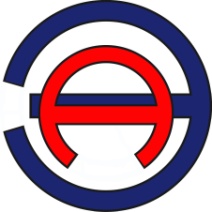 Общество с ограниченной ответственностью «ЭНЕРГОАУДИТ»Общество с ограниченной ответственностью «ЭНЕРГОАУДИТ»Общество с ограниченной ответственностью «ЭНЕРГОАУДИТ»Юридический/фактический адрес: . Вологда, ул. Герцена, д. 56, оф. 202тел/факс: 8 (8172) 75-60-06, 733-874, 730-800адрес электронной почты: energoaudit35@list.ruЮридический/фактический адрес: . Вологда, ул. Герцена, д. 56, оф. 202тел/факс: 8 (8172) 75-60-06, 733-874, 730-800адрес электронной почты: energoaudit35@list.ruЮридический/фактический адрес: . Вологда, ул. Герцена, д. 56, оф. 202тел/факс: 8 (8172) 75-60-06, 733-874, 730-800адрес электронной почты: energoaudit35@list.ruСвидетельство саморегулируемой организации  СРО № 3525255903-25022013-Э0183Свидетельство саморегулируемой организации  СРО № 3525255903-25022013-Э0183Свидетельство саморегулируемой организации  СРО № 3525255903-25022013-Э0183Генеральный директор Антонов С.А.Заказчик: Заказчик: Заказчик: Администрация муниципального образования «Уемское»Администрация муниципального образования «Уемское»Администрация муниципального образования «Уемское»Юридический адрес: 163502, архангельская область, Приморский район, п. Уемский, ул. Заводская, д. 7Юридический адрес: 163502, архангельская область, Приморский район, п. Уемский, ул. Заводская, д. 7Юридический адрес: 163502, архангельская область, Приморский район, п. Уемский, ул. Заводская, д. 7Глава администрацииБулыгина В.Н.